Physical Therapist Assistant Education Programs2023 ANNUAL ACCREDITATION REPORT InstructionsDUE DATE: Friday, December 1, 2023Submit on CAPTE Accreditation Portal (Instructions revised: September 2023) Instructions:This document must be used to collect the requested data as it contains instructions that are not found on the Portal.Read questions carefully. Some language changed from previous AAR; in some cases, changes represent an attempt to clarify and do not always represent a change in requested data. In some cases the revised language refers to changes in how the portal functions. BUTTONS: Back – This is the screen shot when you click the “back” button.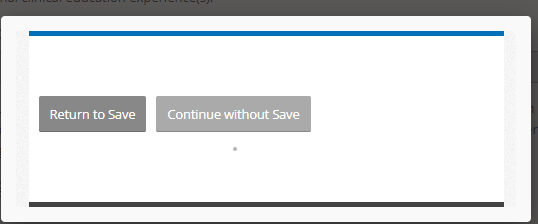 “Return to Save” brings you back to the previous page you were just working on.“Continue without Save” takes you to the main menu and does not  save your work. Save -  saves entered data and remains on the current page.Submit and Validate – saves data and returns user to the main menu page.Key to Timeframe References:UNLESS OTHERWISE INSTRUCTED, ALL RESPONSES TO THE FOLLOWING QUESTIONS SHOULD REFLECT THE PROGRAM EXPERIENCED BY STUDENTS THAT HAVE GRADUATED OR WILL GRADUATE THIS CALENDAR YEAR.  IF THERE ARE NO GRADUATES THIS CALENDAR YEAR, RESPONSES SHOULD REFLECT THE PROGRAM TO BE EXPERIENCED BY CURRENTLY ENROLLED STUDENTS. For programs with multiple cohorts:  Responses should reflect aggregate data for all cohorts, unless otherwise directed.For programs with accredited expansions: A separate AAR has been created for the parent program and each expansion program. Responses should reflect only the program identified in the individual AAR unless otherwise directed. Program directors access parent and expansion programs’ annual accreditation report using the same login. Each program’s annual accreditation report will display in the Program Reports tile of the portal.  Technical questions about the use of the Portal should be sent to:  accreditation@apta.orgIt is the program’s responsibility to download and save the AAR once it is submitted.  A downloadable copy of the submitted annual accreditation report can be accessed by clicking the “View history for [program name]” in the Program Reports tile. A signature page is NOT required.Glossary Academic General Education:
Academic general education courses place an emphasis on principles and theory not associated with a particular occupation or profession. Academic general education courses are those in written and oral communication; quantitative principles; natural and physical sciences; social and behavioral sciences; and humanities and fine arts that are designed to develop essential academic skills for enhanced and continued learning.Admitted Student:An individual who has been offered a seat in the incoming class of an institution or program after meeting the admissions requirements.Applied General Education: 
Applied general education courses rely on technical course content to teach or demonstrate, what should be broader examination of concepts and ideas in a “true” general education course. Examples of applied general education might include: Pharmacology for the PTA (rather than Introduction to Pharmacology) or Applied Physics for the PTA (instead of Introduction or General Physics I).Associated Faculty:Associated Faculty are those individuals who have classroom and/or laboratory teaching responsibilities in the curriculum and who are not core faculty or clinical education faculty (i.e., clinical instructors).  The associated faculty may include individuals with full-time appointments in the unit in which the program resides or in other units of the institution, but who have primary responsibilities in programs other than the PTA program. Adjuncts are considered associated faculty. Guest lectures teaching 30% or more of a course should be considered associated faculty. Cohort:A group of students who matriculate at the same time with the expectation that they will also complete the program at the same time.Core Faculty:Core faculty are those individuals appointed to and employed primarily in the program, including the program director, the academic coordinator of clinical education (ACCE) or director of clinical education (DCE) and other faculty who report to the program director.  The core faculty have the responsibility and authority to establish academic regulations and to design, implement, and evaluate the curriculum.  The core faculty include physical therapists and physical therapist assistants and may include others with expertise to meet specific curricular needs.  Members of the core faculty typically have full-time appointments, although some part-time faculty members may be included among the core faculty.  The core faculty may hold tenured, tenure track, or non-tenure track positions. Curriculum Models:Case-Based: The curriculum utilizes patient cases as unifying themes throughout the curriculum.Hybrid: The curriculum is designed as a combination of two or more of the above models.  Lifespan-based: The curriculum is built around the physical therapy needs of individuals throughout the lifespan (basic and clinical sciences and patient management skills, etc., related to the neonate are presented together, followed by those of childhood, adolescence, early adulthood, middle age and old age).Modified Problem-based: The curriculum uses the problem-based model in the later stages, but the early courses (primarily basic sciences) are presented in the more traditional format of lecture and laboratory. Problem-based: The entire curriculum (including basic and clinical science content) is built around patient problems that focus on student-centered learning through the tutorial process and independent activities .Systems-based: The curriculum is built around physiological systems (musculoskeletal, neuromuscular, cardiopulmonary, etc.). Traditional: The curriculum begins with basic science, followed by clinical science and then by physical therapy science. Decelerating Student:Students for whom their rate of progression through the curriculum is slower than that of an admitted cohort of students (example: a student who fails a course and must successfully complete that course prior to continuing to the next set of courses as outlined in the curriculum). Enrolled Student:An admitted student who registers for, and begins, program courses identified in the established PTA program of study. Non-Academic Reasons:
A basis for making a decision that is not related to school or one’s formal education (examples: a student experiencing a personal illness or becoming a caregiver of another person; inadequate housing or support; insufficient finances; pregnancy or child-birth).Re-Entry Student:A student who returns from an absence from the program for at least one semester, term, or quarter and resumes the program with a subsequent cohort of students. Full Time Equivalent Calculations:In order to foster consistency of data, the Commission requires that FTE allocations be calculated using the below tables.Part 1:	 Vital Statistics/General Information FACULTY INFORMATION: FACULTY LISTDATA FOR INDIVIDUAL CORE & ASSOCIATED FACULTY MEMBERS FOR 2023-2024 ACADEMIC YEARInclude core and associated faculty for the program represented in this AAR, regardless of the number of cohorts. CORE FACULTY DATA:  See Definitions at beginning of the document for a definition of core faculty.Add all core faculty members.Use Core Faculty Data Sheet on pages 37-40 to collect information prior to data entry if applicable; make copies of this sheet as needed.Faculty data will not pre-populate from what was entered into the Portal from previous year submissions. Edit information for each faculty member. Delete faculty no longer employed in your program in 2023. Add new faculty not listed in 2022.IMPORTANT:The ONLY person(s) who should be designated as the Chair/Director must be the individual(s) who has been identified as the program administrator with the Accreditation Department. Regardless of the titles used at your institution, all other individuals MUST be designated as either the Clin Ed Coordinator (ACCE/DCE) or Other Faculty.Please use the Clin Ed Coordinator designation on the Portal for ACCE/DCEs.If an individual’s status has changed from core to associated or vice versa, you will need to delete the faculty record and add a new faculty member for the appropriate classification in order for the relevant fields to show.Regarding Earned Degrees:  Since the PTA is a clinical degree – and tPTA programs were designed to give an individual the knowledge and skills equivalent to the current entry-level PTA degree, the tPTA degree is being included in the Entry Level PT Degree (clinical) category and NOT in the Highest Earned Academic Degree category. Even if the tPTA program included content beyond entry-level, it is to be included in the entry level category. If a faculty member who is a physical therapist does not have an academic degree higher than an entry-level PTA or tPTA degree, please use the Not Applicable option in the Highest Earned Academic Degree category.  Please keep in mind that the purpose of collecting this data is to accurately report faculty degrees as part of the Fact Sheets.Percent of workload for core faculty should be determined in a consistent manner.FTE calculations: see instructions at the beginning of this document (page 4). There is a new field on individual faculty pages called 'Faculty Member Not Yet Identified'. This field is not used for Annual Reports and MUST BE LEFT BLANK FOR ALL FACULTY RECORDS.SALARY DATA: This information is important as it allows us to provide programs with important data to use in hiring. We highly encourage programs to enter the salary data. A response to this question is not required.ASSOCIATED FACULTY DATA FOR THOSE WHO TEACH IN 50% OR MORE OF AT LEAST ONE COURSE:  See Definitions in the beginning of the document for a definition of Associated faculty.Enter information for all current associated faculty.  If status has changed from Associated to Core Faculty, delete the associated record and add a new core faculty record. Add all associated faculty members.Use the Associated Faculty Data Sheet on pages 38-39 to collect information prior to data entry; make copies as needed.Term:Refers to:This YearThis year refers to any event that begins or ends between January 1-December 31, 2023Admission: Students admitted and enrolled in the program in 2023.Total enrollment: All students enrolled in the program at the start of first cohort in 2023.Students who graduated in 2023.Budget that aligns with your fiscal year that started in 2023.Faculty and FTEs when the first cohort begins in 2023.Class of YYYYGraduating class for year indicated.  For example, class of 2023 refers to the class that graduated in 2023.Full-Time AppointmentsFTE for PT and PTA Programs12 month appointment or 10 month appointment with routine additional 2 month summer appointment1.3311 month appointment or 9 to 9.5 month full-time appointment with routine additional 2-month summer appointment1.2210 month appointment1.119 to 9.5 month appointment1.08 month appointment.807 month appointment.786 month appointment.675 month appointment.564.5 month appointment.54 month appointment.453 month appointment.34Part-Time AppointmentsCalculated based on the length of the appointment and the extent of contribution to the program; program determines the extent of contribution.FTE Half time for 12 months0.67Half-time for 9 months0.5(1.00 x 0.5)One course (determined to be 30% contribution) in a semester.15(0.5 x 0.3)Q #PTA QuestionsInstructionsInstructionsInstructionsOptionsCONFIRMATION OF CONTACT AND OTHER INFORMATION1.1.Verify that the following URL is correct and points directly to the program’s required accreditation statement.  If not, replace with corrected URL before moving to question 1.1b.[The Portal will pull in the URL previously provided to the Accreditation Department]All programs with the status of Accreditation are required to use the following statement in its entirety; this statement is found in Part 8 of the CAPTE Rules of Practice and Procedure.
 [INSERT Name of Program] at [INSERT Name of Institution] is accredited by the Commission on Accreditation in Physical Therapy Education (CAPTE), 3030 Potomac Ave., Suite 100, Alexandria, Virginia 22305-3085; telephone: 703-706-3245; email: accreditation@apta.org; website: http://www.capteonline.org.  If needing to contact the program/institution directly, please call [INSERT Direct Program Phone Number] or email [INSERT Direct Program Email Address]. If needing to contact the program/institution directly, please call [INSERT ONE Direct Program Phone Number] or email [INSERT ONE Direct Program Email Address].Please refer to section 8.20(a)(3) of CAPTE’s Rules of Practice and Procedure for the required statement if a program is on probation.Programs with Candidacy Status:If a program is granted Candidate for Accreditation status, the institution/program MUST indicate such on its website and in publications, recruitment materials, and correspondence.  The institution/program MUST use the statement below on all materials promoting the program, including on each webpage that includes program information.  All programs with the status of Candidate for Accreditation are required to use the following statement in its entirety; this statement is found in section 7.22 of the CAPTE Rules of Practice and Procedure. Effective (insert date), (insert Name of Program/Institution) has been granted Candidate for Accreditation status by the Commission on Accreditation in Physical Therapy Education (CAPTE), 3030 Potomac Ave., Suite 100, Alexandria, Virginia 22305-3085; phone: 703-706-3245; email: accreditation@apta.org).  If needing to contact the program/institution directly, please call [INSERT Direct Program Phone Number] or email [INSERT Direct Program Email Address].Candidate for Accreditation is an accreditation status of affiliation with the Commission on Accreditation in Physical Therapy Education that indicates the program may matriculate students in technical/professional courses. Achievement of Candidate for Accreditation status does not assure that the program will be granted Initial Accreditation.Candidacy is considered to be an accredited status, as such the credits and degree earned from a program with Candidacy status are considered, by CAPTE, to be from an accredited program.  Therefore, students in the charter (first) class should be eligible to take the licensure exam even if CAPTE withholds accreditation at the end of the candidacy period. That said, it is up to each state licensing agency, not CAPTE, to determine who is eligible for licensure.  Information on licensing requirements should be directed to the Federation of State Boards of Physical Therapy (FSBPT; www.fsbpt.org) or specific state boards (a list of state boards and contact information is available on FSBPT's website.All programs with the status of Accreditation are required to use the following statement in its entirety; this statement is found in Part 8 of the CAPTE Rules of Practice and Procedure.
 [INSERT Name of Program] at [INSERT Name of Institution] is accredited by the Commission on Accreditation in Physical Therapy Education (CAPTE), 3030 Potomac Ave., Suite 100, Alexandria, Virginia 22305-3085; telephone: 703-706-3245; email: accreditation@apta.org; website: http://www.capteonline.org.  If needing to contact the program/institution directly, please call [INSERT Direct Program Phone Number] or email [INSERT Direct Program Email Address]. If needing to contact the program/institution directly, please call [INSERT ONE Direct Program Phone Number] or email [INSERT ONE Direct Program Email Address].Please refer to section 8.20(a)(3) of CAPTE’s Rules of Practice and Procedure for the required statement if a program is on probation.Programs with Candidacy Status:If a program is granted Candidate for Accreditation status, the institution/program MUST indicate such on its website and in publications, recruitment materials, and correspondence.  The institution/program MUST use the statement below on all materials promoting the program, including on each webpage that includes program information.  All programs with the status of Candidate for Accreditation are required to use the following statement in its entirety; this statement is found in section 7.22 of the CAPTE Rules of Practice and Procedure. Effective (insert date), (insert Name of Program/Institution) has been granted Candidate for Accreditation status by the Commission on Accreditation in Physical Therapy Education (CAPTE), 3030 Potomac Ave., Suite 100, Alexandria, Virginia 22305-3085; phone: 703-706-3245; email: accreditation@apta.org).  If needing to contact the program/institution directly, please call [INSERT Direct Program Phone Number] or email [INSERT Direct Program Email Address].Candidate for Accreditation is an accreditation status of affiliation with the Commission on Accreditation in Physical Therapy Education that indicates the program may matriculate students in technical/professional courses. Achievement of Candidate for Accreditation status does not assure that the program will be granted Initial Accreditation.Candidacy is considered to be an accredited status, as such the credits and degree earned from a program with Candidacy status are considered, by CAPTE, to be from an accredited program.  Therefore, students in the charter (first) class should be eligible to take the licensure exam even if CAPTE withholds accreditation at the end of the candidacy period. That said, it is up to each state licensing agency, not CAPTE, to determine who is eligible for licensure.  Information on licensing requirements should be directed to the Federation of State Boards of Physical Therapy (FSBPT; www.fsbpt.org) or specific state boards (a list of state boards and contact information is available on FSBPT's website.All programs with the status of Accreditation are required to use the following statement in its entirety; this statement is found in Part 8 of the CAPTE Rules of Practice and Procedure.
 [INSERT Name of Program] at [INSERT Name of Institution] is accredited by the Commission on Accreditation in Physical Therapy Education (CAPTE), 3030 Potomac Ave., Suite 100, Alexandria, Virginia 22305-3085; telephone: 703-706-3245; email: accreditation@apta.org; website: http://www.capteonline.org.  If needing to contact the program/institution directly, please call [INSERT Direct Program Phone Number] or email [INSERT Direct Program Email Address]. If needing to contact the program/institution directly, please call [INSERT ONE Direct Program Phone Number] or email [INSERT ONE Direct Program Email Address].Please refer to section 8.20(a)(3) of CAPTE’s Rules of Practice and Procedure for the required statement if a program is on probation.Programs with Candidacy Status:If a program is granted Candidate for Accreditation status, the institution/program MUST indicate such on its website and in publications, recruitment materials, and correspondence.  The institution/program MUST use the statement below on all materials promoting the program, including on each webpage that includes program information.  All programs with the status of Candidate for Accreditation are required to use the following statement in its entirety; this statement is found in section 7.22 of the CAPTE Rules of Practice and Procedure. Effective (insert date), (insert Name of Program/Institution) has been granted Candidate for Accreditation status by the Commission on Accreditation in Physical Therapy Education (CAPTE), 3030 Potomac Ave., Suite 100, Alexandria, Virginia 22305-3085; phone: 703-706-3245; email: accreditation@apta.org).  If needing to contact the program/institution directly, please call [INSERT Direct Program Phone Number] or email [INSERT Direct Program Email Address].Candidate for Accreditation is an accreditation status of affiliation with the Commission on Accreditation in Physical Therapy Education that indicates the program may matriculate students in technical/professional courses. Achievement of Candidate for Accreditation status does not assure that the program will be granted Initial Accreditation.Candidacy is considered to be an accredited status, as such the credits and degree earned from a program with Candidacy status are considered, by CAPTE, to be from an accredited program.  Therefore, students in the charter (first) class should be eligible to take the licensure exam even if CAPTE withholds accreditation at the end of the candidacy period. That said, it is up to each state licensing agency, not CAPTE, to determine who is eligible for licensure.  Information on licensing requirements should be directed to the Federation of State Boards of Physical Therapy (FSBPT; www.fsbpt.org) or specific state boards (a list of state boards and contact information is available on FSBPT's website.Once a program has been accredited, and for as long as it remains accredited, the program must publicly disclose its accreditation status. The statement must be used on the institution/program website in a place easily located by the public, as well as be included in any other educational and promotional materials in which the program’s accreditation status is disclosed. Once a program is granted Candidate for Accreditation status, the institution/program MUST indicate such on its website and in publications, recruitment materials, and correspondence.  The institution/program MUST use the required CAPTE statement on all materials promoting the program, including on each webpage that includes program information.  1.1b.Verify that the following URL is correct and points directly to the program's main web page. If not, replace with the correct URL.[The Portal will pull in the URL previously provided to the Accreditation Department]A current working link to the program's main/home web page. If the program's main web page also displays the accreditation statement, this URL may be the same as the URL in question 1.1.A current working link to the program's main/home web page. If the program's main web page also displays the accreditation statement, this URL may be the same as the URL in question 1.1.A current working link to the program's main/home web page. If the program's main web page also displays the accreditation statement, this URL may be the same as the URL in question 1.1.1.1c.Verify that the following URL is correct and points directly to the program's Student Financial Fact Sheet. If not, replace or add correct URL.The Student Financial Fact Sheet posted by the program should reflect the program experienced by students during 2023. See blank Student Financial Fact Sheet and instructions on the CAPTE Faculty Resource Page.The Student Financial Fact Sheet posted by the program should reflect the program experienced by students during 2023. See blank Student Financial Fact Sheet and instructions on the CAPTE Faculty Resource Page.The Student Financial Fact Sheet posted by the program should reflect the program experienced by students during 2023. See blank Student Financial Fact Sheet and instructions on the CAPTE Faculty Resource Page.1.1d.Verify that the following URL is correct and points directly to the program’s web posting of graduation, licensure and employment rates. If not, replace or add correct URL. Candidacy programs write www.n/a.com. CAPTE expects accurate outcome data to be posted and that the URL provided is a direct link to this information. Outcome data must be no more than one (1) click from the program home page.Programs with Candidacy status should respond to this question by writing www.n/a.com. CAPTE expects accurate outcome data to be posted and that the URL provided is a direct link to this information. Outcome data must be no more than one (1) click from the program home page.Programs with Candidacy status should respond to this question by writing www.n/a.com. CAPTE expects accurate outcome data to be posted and that the URL provided is a direct link to this information. Outcome data must be no more than one (1) click from the program home page.Programs with Candidacy status should respond to this question by writing www.n/a.com. Yes        No     N/A1.2.Is the information on the program's contact info page on the CAPTE Portal correct? If NO, e-mail correct information to accreditation@apta.org PTA Accredited ProgramsIf not accurate, email corrections to accreditation@apta.org. If not accurate, email corrections to accreditation@apta.org. If not accurate, email corrections to accreditation@apta.org. Yes	No1.2a.Select the key codes that apply to your program. Uncheck any key code that no longer applies.(A1) Program has multiple matriculation dates(A2) Program offers early assurance admissions(A3) Program accepts credit for military experience (A4) Program requires Bachelor’s degree for admission(A5) Majority of courses are offered in a distance education/online format(A6) Program is designed for PTAs to become PTs(D1) Program culminates in academic Associate degree (e.g., AA, AS)(D2) Program culminates in occupational Associate degree (e.g., AAS, AOS)(D6) Program has option of DPT combined with other degree (e.g., MBA, PhD)(E1) Program is offered at multiple sites(E5) Institution offers both PT and PTA programs(F1) Program is offered in full-time day format(F2) Program I offered in full-time evening format(F3) Program is offered in week-end format(F4) Program is offered in part-time day format(F5) Program is offered in part-time evening format(F6) Program is offered in a language other than English(PR) Private not-for-profit institution(PRP) Private for-profit institution(PU) Public Institution(A1) Program has multiple matriculation dates(A2) Program offers early assurance admissions(A3) Program accepts credit for military experience (A4) Program requires Bachelor’s degree for admission(A5) Majority of courses are offered in a distance education/online format(A6) Program is designed for PTAs to become PTs(D1) Program culminates in academic Associate degree (e.g., AA, AS)(D2) Program culminates in occupational Associate degree (e.g., AAS, AOS)(D6) Program has option of DPT combined with other degree (e.g., MBA, PhD)(E1) Program is offered at multiple sites(E5) Institution offers both PT and PTA programs(F1) Program is offered in full-time day format(F2) Program I offered in full-time evening format(F3) Program is offered in week-end format(F4) Program is offered in part-time day format(F5) Program is offered in part-time evening format(F6) Program is offered in a language other than English(PR) Private not-for-profit institution(PRP) Private for-profit institution(PU) Public Institution(A1) Program has multiple matriculation dates(A2) Program offers early assurance admissions(A3) Program accepts credit for military experience (A4) Program requires Bachelor’s degree for admission(A5) Majority of courses are offered in a distance education/online format(A6) Program is designed for PTAs to become PTs(D1) Program culminates in academic Associate degree (e.g., AA, AS)(D2) Program culminates in occupational Associate degree (e.g., AAS, AOS)(D6) Program has option of DPT combined with other degree (e.g., MBA, PhD)(E1) Program is offered at multiple sites(E5) Institution offers both PT and PTA programs(F1) Program is offered in full-time day format(F2) Program I offered in full-time evening format(F3) Program is offered in week-end format(F4) Program is offered in part-time day format(F5) Program is offered in part-time evening format(F6) Program is offered in a language other than English(PR) Private not-for-profit institution(PRP) Private for-profit institution(PU) Public InstitutionDEGREE TO BE AWARDED, PROGRAM LENGTH, AND CURRICULUM MODELDEGREE TO BE AWARDED:1.3.Is a cohort of students scheduled to graduate this year?See definition of cohort.  ‘This Year’ refers to the calendar year 2023.See definition of cohort.  ‘This Year’ refers to the calendar year 2023.See definition of cohort.  ‘This Year’ refers to the calendar year 2023.Yes	No1.4.Month of graduation:  Indicate the 2023 graduation date. If there are no graduates this year, indicate the date when students normally graduate.Programs with MULTIPLE ADMISSION DATES: Enter the date the first group of students will graduate this calendar year. Programs with Candidacy Status: For programs with Candidacy Status enter the planned graduation month for your first cohort.If there are no graduates this year, indicate the date when students normally graduate.Programs with MULTIPLE ADMISSION DATES: Enter the date the first group of students will graduate this calendar year. Programs with Candidacy Status: For programs with Candidacy Status enter the planned graduation month for your first cohort.If there are no graduates this year, indicate the date when students normally graduate.Programs with MULTIPLE ADMISSION DATES: Enter the date the first group of students will graduate this calendar year. Programs with Candidacy Status: For programs with Candidacy Status enter the planned graduation month for your first cohort.MM:1.4a.FOR PROGRAMS WITH CANDIDACY STATUS:
Has the graduation date for the first graduating class that you entered on your application for candidacy changed? Candidacy programs select Yes or No, if Yes, identify the new graduation date for the first graduating class.All programs that hold accreditation status other than Candidacy status select N/ACandidacy programs select Yes or No, if Yes, identify the new graduation date for the first graduating class.All programs that hold accreditation status other than Candidacy status select N/ACandidacy programs select Yes or No, if Yes, identify the new graduation date for the first graduating class.All programs that hold accreditation status other than Candidacy status select N/AYes       No       N/ACandidacy programs responding yes:Start date: [insert month/year]End date: [insert month/year]1.5.Has the start date of the penultimate term for the first graduating class that you entered on your application for candidacy changed? If Yes, enter the new date. Candidacy programs respond Yes or No. All other programs write N/A.Candidacy programs responding Yes, identify the new start date and end date of the penultimate term for the first graduating class. Candidacy programs respond Yes or No. All other programs write N/A.Candidacy programs responding Yes, identify the new start date and end date of the penultimate term for the first graduating class. Candidacy programs respond Yes or No. All other programs write N/A.Candidacy programs responding Yes, identify the new start date and end date of the penultimate term for the first graduating class.Yes     No    N/ACandidacy programs responding yes:Start date: [insert month/year]End date: [insert month/year]UNLESS OTHERWISE INSTRUCTED, ALL RESPONSES TO THE FOLLOWING QUESTIONS SHOULD REFLECT THE PROGRAM EXPERIENCED BY STUDENTS THAT HAVE GRADUATED OR WILL GRADUATE THE CALENDAR YEAR 2023.  IF THERE ARE NO GRADUATES IN THE 2023 CALENDAR YEAR, RESPONSES SHOULD REFLECT THE PROGRAM TO BE EXPERIENCED BY CURRENTLY ENROLLED STUDENTS.This Year refers to the calendar year 2023.This Year refers to the calendar year 2023.This Year refers to the calendar year 2023.PROGRAM LENGTH: Program responses should reflect business as usual. The AAR should represent business as usual.Program responses should reflect business as usual. The AAR should represent business as usual.Program responses should reflect business as usual. The AAR should represent business as usual.2.1a-d.Overall format of the programAll program formats assume students will be entering the program from high school.  Select the option that most closely represents the format of the program curriculum. In a 1+1 model, students complete pre-requisites and general education courses in the first year before enrolling in the technical/professional education courses. In a .5 + 2 model, students complete a semester of prerequisites and then complete two years of integrated coursework [general education and technical/professional courses]. In an integrated two-year (0+2) design, students are enrolled in prerequisite, general education and technical/professional education courses in the first year and may be enrolled in general education and technical/professional education courses during part or all of the second year.All program formats assume students will be entering the program from high school.  Select the option that most closely represents the format of the program curriculum. In a 1+1 model, students complete pre-requisites and general education courses in the first year before enrolling in the technical/professional education courses. In a .5 + 2 model, students complete a semester of prerequisites and then complete two years of integrated coursework [general education and technical/professional courses]. In an integrated two-year (0+2) design, students are enrolled in prerequisite, general education and technical/professional education courses in the first year and may be enrolled in general education and technical/professional education courses during part or all of the second year.All program formats assume students will be entering the program from high school.  Select the option that most closely represents the format of the program curriculum. In a 1+1 model, students complete pre-requisites and general education courses in the first year before enrolling in the technical/professional education courses. In a .5 + 2 model, students complete a semester of prerequisites and then complete two years of integrated coursework [general education and technical/professional courses]. In an integrated two-year (0+2) design, students are enrolled in prerequisite, general education and technical/professional education courses in the first year and may be enrolled in general education and technical/professional education courses during part or all of the second year..5 + 2, 1+1, Integrated 2-year (0+2)2.2.The institutional academic calendar is based on:Semesters = calendar system with 2 semesters during academic year with about 16 weeks for each semester of instruction; may have additional summer term.Quarters = calendar system with 3 sessions called quarters of about 12 weeks each.  May range from 10-15 weeks; may have additional summer quarter.Trimesters = calendar system with 3 terms of about 15 weeks each.Term = calendar system with 2 terms of 7-8 weeks within a 16 week period. Semesters = calendar system with 2 semesters during academic year with about 16 weeks for each semester of instruction; may have additional summer term.Quarters = calendar system with 3 sessions called quarters of about 12 weeks each.  May range from 10-15 weeks; may have additional summer quarter.Trimesters = calendar system with 3 terms of about 15 weeks each.Term = calendar system with 2 terms of 7-8 weeks within a 16 week period. Semesters = calendar system with 2 semesters during academic year with about 16 weeks for each semester of instruction; may have additional summer term.Quarters = calendar system with 3 sessions called quarters of about 12 weeks each.  May range from 10-15 weeks; may have additional summer quarter.Trimesters = calendar system with 3 terms of about 15 weeks each.Term = calendar system with 2 terms of 7-8 weeks within a 16 week period. SemestersQuartersTrimestersTerm2.3.Number of terms (semesters, quarters, trimesters) required for completion of the professional/technical phase of the program:INCLUDE all terms required for the typical student to complete professional education courses required in the degree plan. Programs that deliver the program in modules or other non-traditional formats should report the number of “traditional” terms required for completion of the program. Response must be a valid number.INCLUDE all terms required for the typical student to complete professional education courses required in the degree plan. Programs that deliver the program in modules or other non-traditional formats should report the number of “traditional” terms required for completion of the program. Response must be a valid number.INCLUDE all terms required for the typical student to complete professional education courses required in the degree plan. Programs that deliver the program in modules or other non-traditional formats should report the number of “traditional” terms required for completion of the program. Response must be a valid number.2.4.Total length (in weeks) to complete program (including general education, pre-requisite and technical/professional education courses) either academic weeks or calendar weeks.INCLUDE:  all weeks that students participate in class/laboratory/distance learning/independent study, exam weeks, and clinical education. Please review this response to ensure that it corresponds to the response to the previous questions regarding number of terms and type of academic calendar. Response must be a valid number.INCLUDE:  all weeks that students participate in class/laboratory/distance learning/independent study, exam weeks, and clinical education. Please review this response to ensure that it corresponds to the response to the previous questions regarding number of terms and type of academic calendar. Response must be a valid number.INCLUDE:  all weeks that students participate in class/laboratory/distance learning/independent study, exam weeks, and clinical education. Please review this response to ensure that it corresponds to the response to the previous questions regarding number of terms and type of academic calendar. Response must be a valid number.2.4a.If the total program length (question 2.4) exceeds 5 semesters or 80 academic weeks or 104 calendar weeks, provide evidence that the increased length addresses student outcomes.If the total program length (question 2.4) exceeds 5 semesters or 80 academic weeks or 104 calendar weeks, provide evidence that the additional length is required to address problems with student outcomes and what program will do to come into compliance with the required element for total length of program. Response must be a valid number.If the total program length (question 2.4) exceeds 5 semesters or 80 academic weeks or 104 calendar weeks, provide evidence that the additional length is required to address problems with student outcomes and what program will do to come into compliance with the required element for total length of program. Response must be a valid number.If the total program length (question 2.4) exceeds 5 semesters or 80 academic weeks or 104 calendar weeks, provide evidence that the additional length is required to address problems with student outcomes and what program will do to come into compliance with the required element for total length of program. Response must be a valid number.2.5.Number of CREDITS required for completion of the program.If program is on the quarter system, enter quarter credits. If the program is on a term system, enter term credits. Response must be a valid number. If program is on the quarter system, enter quarter credits. If the program is on a term system, enter term credits. Response must be a valid number. If program is on the quarter system, enter quarter credits. If the program is on a term system, enter term credits. Response must be a valid number. 2.5a.General education / prerequisite credits (both types of courses):If on the quarter system, enter quarter credits.If students are required to take courses prior to admission to the institution, those credits must be included here unless all students entering the institution, not the program, are required to take similar courses. Response must be a valid number.If on the quarter system, enter quarter credits.If students are required to take courses prior to admission to the institution, those credits must be included here unless all students entering the institution, not the program, are required to take similar courses. Response must be a valid number.If on the quarter system, enter quarter credits.If students are required to take courses prior to admission to the institution, those credits must be included here unless all students entering the institution, not the program, are required to take similar courses. Response must be a valid number.2.5b.Technical/professional education credits:  Classroom/Laboratory courses (including independent study, distance learning courses, etc.)If on the quarter system, enter quarter credits. If the program is on a term system, enter term credits. Response must be a valid number.If on the quarter system, enter quarter credits. If the program is on a term system, enter term credits. Response must be a valid number.If on the quarter system, enter quarter credits. If the program is on a term system, enter term credits. Response must be a valid number.2.5c.Technical/professional education credits:  Clinical Education courses	If on the quarter system, enter quarter credits. If the program is on a term system, enter term credits. Response must be a valid number. Response must be a valid number.If on the quarter system, enter quarter credits. If the program is on a term system, enter term credits. Response must be a valid number. Response must be a valid number.If on the quarter system, enter quarter credits. If the program is on a term system, enter term credits. Response must be a valid number. Response must be a valid number.2.6.Length of full-time Clinical Education (answered in 2.6a and 2.6b)2.6a.Total number of weeks spent in FULL-TIME (35 or more hours per week) clinical education:Note: Portal requires; any number to be entered in the following format 0.00, or the system will not save the page. (examples: 0.95, 1.00)  Response must be a valid number.Note: Portal requires; any number to be entered in the following format 0.00, or the system will not save the page. (examples: 0.95, 1.00)  Response must be a valid number.Note: Portal requires; any number to be entered in the following format 0.00, or the system will not save the page. (examples: 0.95, 1.00)  Response must be a valid number.#2.6b.Length (in weeks) of the terminal clinical education experience(s):INCLUDE: ALL experiences that occur at, or near, the end of the curriculum, regardless of number of sites to which students are assigned or number of courses included in the final clinical education series.  For example, students complete two 8-week clinical experiences near the end of the curriculum and then return to campus for a final course, complete exit surveys and take a comprehensive exam.  In this case, the length in weeks of the terminal clinical education experiences is 16 weeks.Note: Portal requires; any numbers must be entered in the following format 0.00, or system will not save the page. (examples: 0.95, 1.00) INCLUDE: ALL experiences that occur at, or near, the end of the curriculum, regardless of number of sites to which students are assigned or number of courses included in the final clinical education series.  For example, students complete two 8-week clinical experiences near the end of the curriculum and then return to campus for a final course, complete exit surveys and take a comprehensive exam.  In this case, the length in weeks of the terminal clinical education experiences is 16 weeks.Note: Portal requires; any numbers must be entered in the following format 0.00, or system will not save the page. (examples: 0.95, 1.00) INCLUDE: ALL experiences that occur at, or near, the end of the curriculum, regardless of number of sites to which students are assigned or number of courses included in the final clinical education series.  For example, students complete two 8-week clinical experiences near the end of the curriculum and then return to campus for a final course, complete exit surveys and take a comprehensive exam.  In this case, the length in weeks of the terminal clinical education experiences is 16 weeks.Note: Portal requires; any numbers must be entered in the following format 0.00, or system will not save the page. (examples: 0.95, 1.00) #2.6c.Alternative housing or travel required for clinical education attendanceIndicate whether all students in the program are required to complete at least one clinical education experience for which the student would be required to seek alternative housing or travel accommodations to attend. Alternative housing or travel accommodations to be considered here are those other than the student’s housing ad travel during other parts of the technical/professional program.Example: A student lives 40 miles from campus and commutes each day. The student is assigned a clinical site 85 miles from campus. The clinical site is 40 miles from the student’s home from which the student will commute. Answer No for this type of scenario. A student lives in Lexington, KY and attends a hybrid program where on-site attendance is required twice a month in Florida. The student is assigned a full-time clinical site in Michigan. The student in this case must find alternative housing. Answer Yes for this type of scenario.Indicate whether all students in the program are required to complete at least one clinical education experience for which the student would be required to seek alternative housing or travel accommodations to attend. Alternative housing or travel accommodations to be considered here are those other than the student’s housing ad travel during other parts of the technical/professional program.Example: A student lives 40 miles from campus and commutes each day. The student is assigned a clinical site 85 miles from campus. The clinical site is 40 miles from the student’s home from which the student will commute. Answer No for this type of scenario. A student lives in Lexington, KY and attends a hybrid program where on-site attendance is required twice a month in Florida. The student is assigned a full-time clinical site in Michigan. The student in this case must find alternative housing. Answer Yes for this type of scenario.Indicate whether all students in the program are required to complete at least one clinical education experience for which the student would be required to seek alternative housing or travel accommodations to attend. Alternative housing or travel accommodations to be considered here are those other than the student’s housing ad travel during other parts of the technical/professional program.Example: A student lives 40 miles from campus and commutes each day. The student is assigned a clinical site 85 miles from campus. The clinical site is 40 miles from the student’s home from which the student will commute. Answer No for this type of scenario. A student lives in Lexington, KY and attends a hybrid program where on-site attendance is required twice a month in Florida. The student is assigned a full-time clinical site in Michigan. The student in this case must find alternative housing. Answer Yes for this type of scenario.Yes   NoSCHEDULING FORMAT and CURRICULUM MODEL 3.1.Indicate which one of the following most closely describes the curriculum model:Case-based;Lifespan-based; Problem-based; Modified Problem-based; Systems-based; Traditional; HybridCOST TO STUDENT Enter number, do not include $ sign.  Enter number, do not include $ sign.  Enter number, do not include $ sign.  4.1.Indicate the average ANNUAL TUITION (excluding fees) for a full-time student enrolled in the technical/professional phase of the program. Enter 0 if not applicable:Provide average costs for the cohort that has or is expected to graduate this calendar year. This calendar year refers to 2023.Do not enter average total tuition costs for the program; only provide the average annual tuition for the cohort that has or is expected to graduate this calendar year. Determine average annual tuition by taking total cost of tuition and divide by length of program in years.For 1+1 programs this would be only the one  year of professional phase tuition. For questions 4.1 through 4.4, enter ‘0’ (zero) if the response does not apply to your program. (e.g., Your program is housed in a private institution. Put ‘0’ for the public institution questions.Provide average costs for the cohort that has or is expected to graduate this calendar year. This calendar year refers to 2023.Do not enter average total tuition costs for the program; only provide the average annual tuition for the cohort that has or is expected to graduate this calendar year. Determine average annual tuition by taking total cost of tuition and divide by length of program in years.For 1+1 programs this would be only the one  year of professional phase tuition. For questions 4.1 through 4.4, enter ‘0’ (zero) if the response does not apply to your program. (e.g., Your program is housed in a private institution. Put ‘0’ for the public institution questions.Provide average costs for the cohort that has or is expected to graduate this calendar year. This calendar year refers to 2023.Do not enter average total tuition costs for the program; only provide the average annual tuition for the cohort that has or is expected to graduate this calendar year. Determine average annual tuition by taking total cost of tuition and divide by length of program in years.For 1+1 programs this would be only the one  year of professional phase tuition. For questions 4.1 through 4.4, enter ‘0’ (zero) if the response does not apply to your program. (e.g., Your program is housed in a private institution. Put ‘0’ for the public institution questions.4.1a.Public institution, in-district or in-state student:If not applicable, enter 0 (zero).If not applicable, enter 0 (zero).If not applicable, enter 0 (zero).#4.1b.Public institution, out-of-district or out-of-state student:If not applicable, enter 0 (zero).If not applicable, enter 0 (zero).If not applicable, enter 0 (zero).#4.1c.Private institution:If not applicable, enter 0 (zero).If not applicable, enter 0 (zero).If not applicable, enter 0 (zero).#4.2.Indicate the annual institutional fees for a full-time student enrolled in the technical/professional phase of the program:INCLUDE:  General institutional fees (health insurance, recreation, etc.).  If applicable, use fees for in-state students. If costs are different for each year of the program, provide the average annual costs related to the cohort that has or is expected to graduate this calendar year. DO NOT INCLUDE:  Program specific fees, laboratory fees.  Enter 0 (zero) if appropriate.INCLUDE:  General institutional fees (health insurance, recreation, etc.).  If applicable, use fees for in-state students. If costs are different for each year of the program, provide the average annual costs related to the cohort that has or is expected to graduate this calendar year. DO NOT INCLUDE:  Program specific fees, laboratory fees.  Enter 0 (zero) if appropriate.INCLUDE:  General institutional fees (health insurance, recreation, etc.).  If applicable, use fees for in-state students. If costs are different for each year of the program, provide the average annual costs related to the cohort that has or is expected to graduate this calendar year. DO NOT INCLUDE:  Program specific fees, laboratory fees.  Enter 0 (zero) if appropriate.#4.3.Indicate the total cost of other program-related expenses:INCLUDE:  Required texts, laboratory fees, other program costs for the entire technical/professional program. If costs are different for each year of the program, provide the average annual costs related to the cohort that has or is expected to graduate this calendar year. DO NOT INCLUDE:  Meals, housing, clinical education travel.INCLUDE:  Required texts, laboratory fees, other program costs for the entire technical/professional program. If costs are different for each year of the program, provide the average annual costs related to the cohort that has or is expected to graduate this calendar year. DO NOT INCLUDE:  Meals, housing, clinical education travel.INCLUDE:  Required texts, laboratory fees, other program costs for the entire technical/professional program. If costs are different for each year of the program, provide the average annual costs related to the cohort that has or is expected to graduate this calendar year. DO NOT INCLUDE:  Meals, housing, clinical education travel.#4.4.Indicate the total cost of the program for students who graduated or are scheduled to graduate in 2023:INCLUDE:  Tuition, fees, other program costs for the ENTIRE technical/professional program.  If costs are different for each year of the program, provide the costs related to the cohort that has or is expected to graduate this calendar year.  See Example.DO NOT INCLUDE:  Meals, housing, clinical education travel. EXAMPLE to determine the total costs of the program:INCLUDE:  Tuition, fees, other program costs for the ENTIRE technical/professional program.  If costs are different for each year of the program, provide the costs related to the cohort that has or is expected to graduate this calendar year.  See Example.DO NOT INCLUDE:  Meals, housing, clinical education travel. EXAMPLE to determine the total costs of the program:INCLUDE:  Tuition, fees, other program costs for the ENTIRE technical/professional program.  If costs are different for each year of the program, provide the costs related to the cohort that has or is expected to graduate this calendar year.  See Example.DO NOT INCLUDE:  Meals, housing, clinical education travel. EXAMPLE to determine the total costs of the program:4.4a.Public institution, in-district/in-state student (lowest rate):  Provide in-district or in-state tuition, whichever is lower. All others enter 0 (zero).Provide in-district or in-state tuition, whichever is lower. All others enter 0 (zero).Provide in-district or in-state tuition, whichever is lower. All others enter 0 (zero).#4.4b.Public institution, out-of-district/out-of-state student (highest rate):  Provide out-of-district or out-of-state tuition, whichever is higher. All others enter 0 (zero).Provide out-of-district or out-of-state tuition, whichever is higher. All others enter 0 (zero).Provide out-of-district or out-of-state tuition, whichever is higher. All others enter 0 (zero).#4.4c.Private institution:Programs housed in private institutions should enter total costs. All others enter 0 (zero).Programs housed in private institutions should enter total costs. All others enter 0 (zero).Programs housed in private institutions should enter total costs. All others enter 0 (zero).#4.5.FINANCIAL ASSISTANCE4.5a.Does the institution offer financial assistance specific  to PTA students?Identify whether the institution offers financial assistance for which only PTA students are eligible.Identify whether the institution offers financial assistance for which only PTA students are eligible.Identify whether the institution offers financial assistance for which only PTA students are eligible.Yes     No4.5b.Does the program/institution offer scholarships specific to PTA students?Identify whether the program or the institution offer scholarships for which only PTA students are eligibleIdentify whether the program or the institution offer scholarships for which only PTA students are eligibleIdentify whether the program or the institution offer scholarships for which only PTA students are eligibleYes     No4.5c.Does the program/institution offer federal work-study positions specific to PTA students?Yes     No4.6.STUDENT DEBT SUMMARYAnswer to questions 4.6a, 4.6b, and 4.6c apply to students who graduated in 2023. These are students who graduated or expected to graduate between January 1, 2023 to December 31, 2023. Indicate the average student debt for the students who graduated or expected to graduate between January 1, 2023 to December 31, 2023.  Programs may want to exclude outliers. 

Student financial debt related to a student’s post-secondary education can be viewed in the National Student Loan Data System. Work with the financial aid office to gather the data.All student debt calculations should be aggregate data for that cohort. Programs with less than 10 students in a cohort may leave these answers blank. State no data provided due to ten or less graduating students.Answer to questions 4.6a, 4.6b, and 4.6c apply to students who graduated in 2023. These are students who graduated or expected to graduate between January 1, 2023 to December 31, 2023. Indicate the average student debt for the students who graduated or expected to graduate between January 1, 2023 to December 31, 2023.  Programs may want to exclude outliers. 

Student financial debt related to a student’s post-secondary education can be viewed in the National Student Loan Data System. Work with the financial aid office to gather the data.All student debt calculations should be aggregate data for that cohort. Programs with less than 10 students in a cohort may leave these answers blank. State no data provided due to ten or less graduating students.Answer to questions 4.6a, 4.6b, and 4.6c apply to students who graduated in 2023. These are students who graduated or expected to graduate between January 1, 2023 to December 31, 2023. Indicate the average student debt for the students who graduated or expected to graduate between January 1, 2023 to December 31, 2023.  Programs may want to exclude outliers. 

Student financial debt related to a student’s post-secondary education can be viewed in the National Student Loan Data System. Work with the financial aid office to gather the data.All student debt calculations should be aggregate data for that cohort. Programs with less than 10 students in a cohort may leave these answers blank. State no data provided due to ten or less graduating students.4.6a.Ten or less students who graduated or are expected to graduate between January 1, 2023 to December 31, 2023.Yes     No4.6b.Indicate the average student educational debt accumulated during the PTA program for students who graduated or are expected to graduate between January 1, 2023 to December 31, 2023. This is debt from attendance in the PTA program Programs answering yes to graduating ten or less students should enter Yes or “0”zero.Programs answering yes to graduating ten or less students should enter Yes or “0”zero.Programs answering yes to graduating ten or less students should enter Yes or “0”zero.Yes or #4.6c.Indicate the average total student educational debt upon PTA program graduation for students who graduated or are expected to graduate between January 1, 2023 to December 31, 2023.Programs answering yes to graduating ten or less students should enter Yes or “0” zero.Programs answering yes to graduating ten or less students should enter Yes or “0” zero.Programs answering yes to graduating ten or less students should enter Yes or “0” zero.Yes or #PROGRAM BUDGET Program responses should reflect finances related to the program’s fiscal year.Program responses should reflect finances related to the program’s fiscal year.Program responses should reflect finances related to the program’s fiscal year.5.1.Is this an AAR for an expansion program?If no, answer No for 5.1a.If no, answer No for 5.1a.If no, answer No for 5.1a.Yes	No5.1a.If yes, does the expansion program have a separate budget?   If you answered no to 5.1, answer No for this question. If you answered no to 5.1, answer No for this question. If you answered no to 5.1, answer No for this question.Yes	No5.2a.Has there been a decrease of 10% or more in the past year or 25% or more in the last three years in the total program budgeted salary expenses (excluding benefits)? Respond yes if either  situation has occurred in the question has occurred. Respond yes if either  situation has occurred in the question has occurred. Respond yes if either  situation has occurred in the question has occurred. Yes	No 5.2b.If yes to 5.2a, list the budgeted amounts for the last 3 years (2021, 2022, 2023), describe the change, the reason for the change and the effect of the change.  If the impact is adverse, describe the program’s response to the change. If no, write N/A.Respond yes if either situation has occurred in the question has occurred.Respond yes if either situation has occurred in the question has occurred.Respond yes if either situation has occurred in the question has occurred.Highly Beneficial; Slightly Beneficial; No Perceivable Impact; Slightly Adverse; Extremely Adverse5.2c.If Yes, describe the change, the reason for the change and the effect of the change. If the impact is adverse, describe the program's response to the change. If No, write N/A.5.3a.Has there been a decrease of 10% or more in the past year or 25% or more in the past three-year years in the total program budgeted operating expenses (excluding salary and benefits)?Yes	No5.3b.If yes to 5.3a, list the budged amounts for the last 3 years (2021, 202, 2023-, describe the change, the reason for the change and the effect of the change.  If the impact is adverse, describe the program’s response to the change. If no, write N/A.Highly Beneficial; Slightly Beneficial; No Perceivable Impact; Slightly Adverse; Extremely Adverse5.3cIf Yes, describe the change, the reason for the change and the program's response to the change. If No, write N/A.5.4.Total budgeted core faculty and staff salary expenses for the 2023 academic year, excluding benefits. INCLUDE compensation for core faculty and staff. Only candidacy programs should insert faculty and staff salary expenses. All other programs inert “0”zero.INCLUDE compensation for core faculty and staff. Only candidacy programs should insert faculty and staff salary expenses. All other programs inert “0”zero.INCLUDE compensation for core faculty and staff. Only candidacy programs should insert faculty and staff salary expenses. All other programs inert “0”zero.5.5.Total budgeted operating expenses for 2023, excluding core faculty and staff salary and benefits:INCLUDE all budgeted expenses related to the program (overhead, equipment, travel, compensation for associated faculty, etc.), other than salary and benefits. Only candidacy programs should insert faculty and staff salary expenses. All other programs insert “0”zero.INCLUDE all budgeted expenses related to the program (overhead, equipment, travel, compensation for associated faculty, etc.), other than salary and benefits. Only candidacy programs should insert faculty and staff salary expenses. All other programs insert “0”zero.INCLUDE all budgeted expenses related to the program (overhead, equipment, travel, compensation for associated faculty, etc.), other than salary and benefits. Only candidacy programs should insert faculty and staff salary expenses. All other programs insert “0”zero.PROGAM LEADERSHIP AND SPACE ALLOCATION PROGRAM DIRECTOR QUALIFIERS6.1.Does the Program Director have a minimum of a master’s degree? Yes         No6.2.Does the Program Director have a current license/certification to practice as a PT or PTA in any US jurisdiction? Yes         No6.2a.Does the Program Director have a minimum of five years (or equivalent), full-time, post licensure experience that includes a minimum of three years (or equivalent) of full-time clinical experience? Yes         No6.2b.Does the Program Director have didactic and/or clinical teaching experience? Yes         No6.2c.Does the Program Director have experience in administration/management? Yes         No6.3a.Does the Program Director have coursework in educational theory and methodology, instructional design, student evaluation and outcome assessment, equivalent to nine credits of coursework in these educational foundations? Yes         No6.3b.If any answer in section 6 is no, list the question number(s) and describe the process(es) and timeline to come into compliance.If all answers in section 6 are YES, write N/A.If all answers in section 6 are YES, write N/A.If all answers in section 6 are YES, write N/A.SPACE ALLOCATION 7.1.Square Footage:7.1a.Has there been a decrease in the square footage of laboratory space routinely used by the program of 25% or more?Yes	No7.1b.If yes, indicate the impact of the change on the program. If no, select No Perceivable ImpactHighly Beneficial; Slightly Beneficial; No Perceivable Impact; Slightly Adverse; Extremely Adverse7.1c.If Yes, indicate the current square footage and previous square footage. If No, write N/A.CLINICAL EDUCATION The following questions refer to clinical education sites, not the number of slots available or used by the program.  Include sites that provide both part-time and full-time experiences.  When calculating clinical education sites for corporate clinical education agreements where there is the potential to utilize multiple sites, include only the clinical education sites typically used by the program and NOT the total number of all possible clinical education sites. Provide information for 2023 unless otherwise specified, regardless of the reason.The following questions refer to clinical education sites, not the number of slots available or used by the program.  Include sites that provide both part-time and full-time experiences.  When calculating clinical education sites for corporate clinical education agreements where there is the potential to utilize multiple sites, include only the clinical education sites typically used by the program and NOT the total number of all possible clinical education sites. Provide information for 2023 unless otherwise specified, regardless of the reason.The following questions refer to clinical education sites, not the number of slots available or used by the program.  Include sites that provide both part-time and full-time experiences.  When calculating clinical education sites for corporate clinical education agreements where there is the potential to utilize multiple sites, include only the clinical education sites typically used by the program and NOT the total number of all possible clinical education sites. Provide information for 2023 unless otherwise specified, regardless of the reason.8.1.Number of clinical education sites with which the program had a clinical education agreement as of September 1 of this calendar year: September 1, 2023#8.2.Is the depth and breadth of clinical education sites used by the program sufficient to provide every student with the experiences necessary to achieve entry-level competence?Yes         No8.2a.If the response is “No” to the above question, indicate the impact on the program and explain how it is being addressed.8.3.Were students placed in clinical education experiences during 2023?If answer is No, enter 0 "zero" for question 8.4 and 8.5, select No for questions 8.6a. through 8.6e.If answer is No, enter 0 "zero" for question 8.4 and 8.5, select No for questions 8.6a. through 8.6e.If answer is No, enter 0 "zero" for question 8.4 and 8.5, select No for questions 8.6a. through 8.6e.Yes         No8.3a.If you answered No to question 8.3, explain why students were not placed in clinical education experiences in 2023.If no, explain why in question 8.3a and enter “0” zero for questions 8.4 and 8.5.If answered Yes, write N/A.If no, explain why in question 8.3a and enter “0” zero for questions 8.4 and 8.5.If answered Yes, write N/A.If no, explain why in question 8.3a and enter “0” zero for questions 8.4 and 8.5.If answered Yes, write N/A.8.4.Of the clinical instructors who worked with your students during 2023, what percent (%) were Credentialed Clinical Instructors?Include any formal credentialing program. Enter percentage as whole number (i.e., “25”, not “0.25”). Do Not Enter % Sign.If 8.3 was No, enter 0 "zero".Include any formal credentialing program. Enter percentage as whole number (i.e., “25”, not “0.25”). Do Not Enter % Sign.If 8.3 was No, enter 0 "zero".Include any formal credentialing program. Enter percentage as whole number (i.e., “25”, not “0.25”). Do Not Enter % Sign.If 8.3 was No, enter 0 "zero".#8.5.Of the clinical instructors who worked with your students during 2023, what percent (%) held some type of certification of advanced clinical skill (e.g., ABPTS, FAAOMPT, other; but not first aid/CPR)?Enter percentage as whole number (i.e., “25”, not “0.25”). Do Not Enter % Sign.If 8.3 was No, enter 0 "zero".Enter percentage as whole number (i.e., “25”, not “0.25”). Do Not Enter % Sign.If 8.3 was No, enter 0 "zero".Enter percentage as whole number (i.e., “25”, not “0.25”). Do Not Enter % Sign.If 8.3 was No, enter 0 "zero".#8.6.Since October of last year (2022)…:If response to 8.3 was No that no students were placed in clinical education experiences during 2023, enter 0 "zero" for questions 8.6a. through 8.6e.If response to 8.3 was No that no students were placed in clinical education experiences during 2023, enter 0 "zero" for questions 8.6a. through 8.6e.If response to 8.3 was No that no students were placed in clinical education experiences during 2023, enter 0 "zero" for questions 8.6a. through 8.6e.8.6a.Are you experiencing difficulty in maintaining access to sufficient part-time and/or full-time clinical education sites for student placements?Yes         No8.6b.Have students been placed in clinical sites for which they have not received prior didactic instruction regardless of part time or full-time assignment?Yes         No8.6c.Have any students had a clinical instructor who has had less than one year of clinical experience regardless of part time or full-time assignment?Yes         No8.6d.Have any students been assigned a clinical instructor of record who is not a PT or PTA regardless of part time or full-time assignment?Yes         No8.6e.Have you delayed any student(s) graduation due to cancellation or difficulty in making clinical education placements?Yes         No8.6f.If yes to any of the above questions in Section 8.6a-8.6e question, identify the question # and provide specific information regarding the problem and the impact on the program.If all responses are No, enter N/A.If all responses are No, enter N/A.If all responses are No, enter N/A.ADMISSION INFORMATION If multiple cohorts are admitted, data will need to be provided for EACH cohort.  As indicated in question 9.2, portal page 10 is accessed by clicking edit link at the end of the row for each cohort. Data for expansion programs are entered in Expansion Program AAR. This section only pertains to NEW students and not decelerating or re-entry students.If multiple cohorts are admitted, data will need to be provided for EACH cohort.  As indicated in question 9.2, portal page 10 is accessed by clicking edit link at the end of the row for each cohort. Data for expansion programs are entered in Expansion Program AAR. This section only pertains to NEW students and not decelerating or re-entry students.If multiple cohorts are admitted, data will need to be provided for EACH cohort.  As indicated in question 9.2, portal page 10 is accessed by clicking edit link at the end of the row for each cohort. Data for expansion programs are entered in Expansion Program AAR. This section only pertains to NEW students and not decelerating or re-entry students.9.1.According to CAPTE data your program matriculates a new cohort of students in the TECHNICAL/PROFESSIONAL PHASE OF THE PROGRAM for the following number of times within a calendar year. If number is incorrect, please contact Accreditation Staff.See Definitions Section for the definition of cohort. See Definitions Section for the definition of cohort. See Definitions Section for the definition of cohort. Verify the number of cohorts #9.2.You will provide answer for 9.2 on the matriculating cohort page!Provide the month (MM) of the year the cohort(s) matriculated into the program. If there are multiple cohorts, provide the information for each cohort. Planned Class Size will pre-populate from existing program data and cannot be changed on the Portal. If there have been changes to the class size, contact CAPTE staff, accreditation@apta.org, for further instructions.Your response to Question 9.1 will be used to validate the number of cohorts for which a response will be required. (for a matriculation date in January, you should put 01).Use the Enter Data link on the right side of the grid to provide responses to Questions 10.1-10.A.1d. (‘9.2 – Month Admitted’ will be entered in this grid).Your response to Question 9.1 will be used to validate the number of cohorts for which a response will be required. (for a matriculation date in January, you should put 01).Use the Enter Data link on the right side of the grid to provide responses to Questions 10.1-10.A.1d. (‘9.2 – Month Admitted’ will be entered in this grid).Your response to Question 9.1 will be used to validate the number of cohorts for which a response will be required. (for a matriculation date in January, you should put 01).Use the Enter Data link on the right side of the grid to provide responses to Questions 10.1-10.A.1d. (‘9.2 – Month Admitted’ will be entered in this grid).MM
#9.3.Has the CAPTE set class size for any cohort of new students increased more than 10% from 2022?Yes       No9.3a.If yes to 9.3, provide rationale, if no, put N/A.Respond to question 9.3a based on the program’s response to 9.3. If the response in 9.3 is yes, provide a rationale for the increased class size greater than 10%.If response in 9.3 is no, respond N/A.Respond to question 9.3a based on the program’s response to 9.3. If the response in 9.3 is yes, provide a rationale for the increased class size greater than 10%.If response in 9.3 is no, respond N/A.Respond to question 9.3a based on the program’s response to 9.3. If the response in 9.3 is yes, provide a rationale for the increased class size greater than 10%.If response in 9.3 is no, respond N/A.9.4.Indicate whether your program admits a cohort every year or every other yearSelect whether you admit a cohort Select whether you admit a cohort Select whether you admit a cohort Select one:Every yearEvery other year9.4a.Indicate if your program withheld a cohort in 2022 or 2023, or both. If so, provide your reason for withholding a cohort.If a cohort was withheld, provide a reason why.If your program did not withhold a cohort in 2022 or 2023 answer N/A.
If a cohort was withheld, provide a reason why.If your program did not withhold a cohort in 2022 or 2023 answer N/A.
If a cohort was withheld, provide a reason why.If your program did not withhold a cohort in 2022 or 2023 answer N/A.
MATRICULATING COHORTSIf multiple cohorts are admitted, data will need to be provided for EACH cohort.  As indicated in question 9.2, portal page 10 is accessed by clicking edit link at the end of the row for each cohort. Data for expansion programs are entered in Expansion Program AAR. This section only pertains to NEW students and not decelerating or re-entry students. (see Glossary for definitions for decelerating and re-entry students)If multiple cohorts are admitted, data will need to be provided for EACH cohort.  As indicated in question 9.2, portal page 10 is accessed by clicking edit link at the end of the row for each cohort. Data for expansion programs are entered in Expansion Program AAR. This section only pertains to NEW students and not decelerating or re-entry students. (see Glossary for definitions for decelerating and re-entry students)If multiple cohorts are admitted, data will need to be provided for EACH cohort.  As indicated in question 9.2, portal page 10 is accessed by clicking edit link at the end of the row for each cohort. Data for expansion programs are entered in Expansion Program AAR. This section only pertains to NEW students and not decelerating or re-entry students. (see Glossary for definitions for decelerating and re-entry students)10.For the class of students admitted into the technical/professional phase of the program in 2023, indicate the following:This pertains to questions 10.1-10A.1d.This pertains to questions 10.1-10A.1d.This pertains to questions 10.1-10A.1d.10.1. Number of applicantsIndicate the total number of applicants.Indicate the total number of applicants.Indicate the total number of applicants.#10.2.Number of applicants who met all admission requirements, including timely submission of required documentation:#10.3.Number of applicants offered a place in the class:Include both initial offers and offers to applicants on an "alternate" or "waiting" list.Include both initial offers and offers to applicants on an "alternate" or "waiting" list.Include both initial offers and offers to applicants on an "alternate" or "waiting" list.#10.4.From the applicants who were offered a place in the class (Q10.3), what is the number of new students who enrolled in the technical/professional phase of the program:Include only new students.Include only new students.Include only new students.#10.5.For this cohort, is the number of enrolled new students (Q10.4) more than 10% higher than CAPTE set class size (Q9.2)?Note: CAPTE does not round up.If No, write N/A:If No, write N/A:If No, write N/A:Yes       No10.5a.If yes, indicate the impact of the change on the program.If no, write N/A.If no, write N/A.If no, write N/A.10.5b.If yes, state the percentage of increase, the number enrolled over the set class size, identify if the change is temporary or permanent, and describe how the program is addressing the impact of increased enrollment on faculty workload, faculty numbers, classroom and laboratory resources (space, equipment, supplies) and clinical education sites.If yes, provide an explanation. If No, write N/A.If yes, provide an explanation. If No, write N/A.If yes, provide an explanation. If No, write N/A.10A.1.For the class of students initially enrolled in the TECHNICAL/PROFESSIONAL PHASE of the program in 2022-2023 academic year, indicate the following:10A.1a.Enter the number of minority students who enrolled in the technical/professional phase of the program:10A.1a.1 Hispanic/Latino of any race10A.1a.1 Hispanic/Latino of any race10A.1a.1 Hispanic/Latino of any race#10A.1a.Enter the number of minority students who enrolled in the technical/professional phase of the program:10A.1a.2 American Indian/Alaskan Native10A.1a.2 American Indian/Alaskan Native10A.1a.2 American Indian/Alaskan Native#10A.1a.Enter the number of minority students who enrolled in the technical/professional phase of the program:10A.1a.3 Asian10A.1a.3 Asian10A.1a.3 Asian#10A.1a.Enter the number of minority students who enrolled in the technical/professional phase of the program:10A.1a.4 Black or African-American10A.1a.4 Black or African-American10A.1a.4 Black or African-American#10A.1a.Enter the number of minority students who enrolled in the technical/professional phase of the program:10A.1a.5 Native Hawaiian or other Pacific Islander10A.1a.5 Native Hawaiian or other Pacific Islander10A.1a.5 Native Hawaiian or other Pacific Islander#10A.1a.Enter the number of minority students who enrolled in the technical/professional phase of the program:10A.1a.6 White10A.1a.6 White10A.1a.6 White#10A.1a.Enter the number of minority students who enrolled in the technical/professional phase of the program:10A.1a.7 Two or more races10A.1a.7 Two or more races10A.1a.7 Two or more races#10A.1a.Enter the number of minority students who enrolled in the technical/professional phase of the program:10A.1a.8 Unknown10A.1a.8 Unknown10A.1a.8 Unknown#10A.1b.Average over-all GPA (on a 4.0 scale) of students who enrolled in the technical/professional phase of the program:Note: May enter whole number or number to two decimal places.  (ex. 4; 3.15) While your institution may not collect this information, programs are expected to provide this data as it can be obtained in a manner that does not identify individuals.Note: May enter whole number or number to two decimal places.  (ex. 4; 3.15) While your institution may not collect this information, programs are expected to provide this data as it can be obtained in a manner that does not identify individuals.Note: May enter whole number or number to two decimal places.  (ex. 4; 3.15) While your institution may not collect this information, programs are expected to provide this data as it can be obtained in a manner that does not identify individuals.#10A.1c.Average prerequisite GPA (on a 4.0 scale) of students who enrolled in the technical/professional phase of the program:Note: May enter whole number or number to two decimal places.  (ex. 4; 3.15) While your institution may not collect this information, programs are expected to provide this data as it can be obtained in a manner that does not identify individuals.Note: May enter whole number or number to two decimal places.  (ex. 4; 3.15) While your institution may not collect this information, programs are expected to provide this data as it can be obtained in a manner that does not identify individuals.Note: May enter whole number or number to two decimal places.  (ex. 4; 3.15) While your institution may not collect this information, programs are expected to provide this data as it can be obtained in a manner that does not identify individuals.#10A.1d.Average age of new students (Q10.4) who enrolled in the technical/professional phase of the program:Note: May enter whole number or number to two decimal places.  (ex. 4; 3.15) While your institution may not collect this information, programs are expected to provide this data as it can be obtained in a manner that does not identify individuals.Note: May enter whole number or number to two decimal places.  (ex. 4; 3.15) While your institution may not collect this information, programs are expected to provide this data as it can be obtained in a manner that does not identify individuals.Note: May enter whole number or number to two decimal places.  (ex. 4; 3.15) While your institution may not collect this information, programs are expected to provide this data as it can be obtained in a manner that does not identify individuals.#APPLICANT ADMISSION INFORMATION STATISTICS – ENROLLMENT BY CLASS/GENDERENROLLMENT INFORMATION AS OF OCTOBER 1, 2023A response will be required for each item; therefore, enter zero (0) if none for any item. FOR ALL ENROLLMENT QUESTIONS: INCLUDE:  All students enrolled in the technical/professional phase of the program. If there are multiple cohorts admitted in a year, include all cohorts. Must only use freshman and sophomore fields.Data for expansion programs are entered in Expansion Program AAR. Application Admission Information Statistics – enrollment by class/gender. Total Students need to match Student - Enrollment by Ethnicity and Student.FOR ALL ENROLLMENT QUESTIONS: INCLUDE:  All students enrolled in the technical/professional phase of the program. If there are multiple cohorts admitted in a year, include all cohorts. Must only use freshman and sophomore fields.Data for expansion programs are entered in Expansion Program AAR. Application Admission Information Statistics – enrollment by class/gender. Total Students need to match Student - Enrollment by Ethnicity and Student.FOR ALL ENROLLMENT QUESTIONS: INCLUDE:  All students enrolled in the technical/professional phase of the program. If there are multiple cohorts admitted in a year, include all cohorts. Must only use freshman and sophomore fields.Data for expansion programs are entered in Expansion Program AAR. Application Admission Information Statistics – enrollment by class/gender. Total Students need to match Student - Enrollment by Ethnicity and Student.#11.1.Indicate the enrollment as of October 1, 2023 for each class of students IN THE TECHNICAL/PROFESSIONAL PHASE OF THE PROGRAM. Note that there is now a third gender choice for those who do not identify with an existing option or choose not to answer:GRAND TOTAL Q 11.1 MUST EQUAL TOTAL FOR Q 11.2 Click ‘Save’ then ‘Back’ to return to the previous page.MenWomenOther/Choose not to Answer11.1.Indicate the enrollment as of October 1, 2023 for each class of students IN THE TECHNICAL/PROFESSIONAL PHASE OF THE PROGRAM. Note that there is now a third gender choice for those who do not identify with an existing option or choose not to answer:GRAND TOTAL Q 11.1 MUST EQUAL TOTAL FOR Q 11.2 Click ‘Save’ then ‘Back’ to return to the previous page.Freshman11.1.Indicate the enrollment as of October 1, 2023 for each class of students IN THE TECHNICAL/PROFESSIONAL PHASE OF THE PROGRAM. Note that there is now a third gender choice for those who do not identify with an existing option or choose not to answer:GRAND TOTAL Q 11.1 MUST EQUAL TOTAL FOR Q 11.2 Click ‘Save’ then ‘Back’ to return to the previous page.Sophomore11.1.Indicate the enrollment as of October 1, 2023 for each class of students IN THE TECHNICAL/PROFESSIONAL PHASE OF THE PROGRAM. Note that there is now a third gender choice for those who do not identify with an existing option or choose not to answer:GRAND TOTAL Q 11.1 MUST EQUAL TOTAL FOR Q 11.2 Click ‘Save’ then ‘Back’ to return to the previous page.Total11.1.Indicate the enrollment as of October 1, 2023 for each class of students IN THE TECHNICAL/PROFESSIONAL PHASE OF THE PROGRAM. Note that there is now a third gender choice for those who do not identify with an existing option or choose not to answer:GRAND TOTAL Q 11.1 MUST EQUAL TOTAL FOR Q 11.2 Click ‘Save’ then ‘Back’ to return to the previous page.Grand TotalAPPLICANT ADMISSION INFORMATION STATISTICS – ENROLLMENT BY ETHNICITY Application Admission Information Statistics - Enrollment by Ethnicity. Total Students need to match Student - Enrollment by Class/Gender (previous page).Application Admission Information Statistics - Enrollment by Ethnicity. Total Students need to match Student - Enrollment by Class/Gender (previous page).Application Admission Information Statistics - Enrollment by Ethnicity. Total Students need to match Student - Enrollment by Class/Gender (previous page).11.2.Indicate the total number of students enrolled IN THE TECHNICAL/PROFESSIONAL PHASE OF THE PROGRAM (as of October 1, 2023) who are of the following race or ethnic origin:GRAND TOTAL Q 11.1 MUST EQUAL TOTAL FOR Q 11.2Click ‘Save’ then ‘Back’ to return to the previous page.Hispanic/Latino of any raceHispanic/Latino of any raceHispanic/Latino of any race#11.2.Indicate the total number of students enrolled IN THE TECHNICAL/PROFESSIONAL PHASE OF THE PROGRAM (as of October 1, 2023) who are of the following race or ethnic origin:GRAND TOTAL Q 11.1 MUST EQUAL TOTAL FOR Q 11.2Click ‘Save’ then ‘Back’ to return to the previous page.American Indian/Alaskan NativeAmerican Indian/Alaskan NativeAmerican Indian/Alaskan Native#11.2.Indicate the total number of students enrolled IN THE TECHNICAL/PROFESSIONAL PHASE OF THE PROGRAM (as of October 1, 2023) who are of the following race or ethnic origin:GRAND TOTAL Q 11.1 MUST EQUAL TOTAL FOR Q 11.2Click ‘Save’ then ‘Back’ to return to the previous page.AsianAsianAsian#11.2.Indicate the total number of students enrolled IN THE TECHNICAL/PROFESSIONAL PHASE OF THE PROGRAM (as of October 1, 2023) who are of the following race or ethnic origin:GRAND TOTAL Q 11.1 MUST EQUAL TOTAL FOR Q 11.2Click ‘Save’ then ‘Back’ to return to the previous page.Black or African-AmericanBlack or African-AmericanBlack or African-American#11.2.Indicate the total number of students enrolled IN THE TECHNICAL/PROFESSIONAL PHASE OF THE PROGRAM (as of October 1, 2023) who are of the following race or ethnic origin:GRAND TOTAL Q 11.1 MUST EQUAL TOTAL FOR Q 11.2Click ‘Save’ then ‘Back’ to return to the previous page.Native Hawaiian or other Pacific IslanderNative Hawaiian or other Pacific IslanderNative Hawaiian or other Pacific Islander#11.2.Indicate the total number of students enrolled IN THE TECHNICAL/PROFESSIONAL PHASE OF THE PROGRAM (as of October 1, 2023) who are of the following race or ethnic origin:GRAND TOTAL Q 11.1 MUST EQUAL TOTAL FOR Q 11.2Click ‘Save’ then ‘Back’ to return to the previous page.WhiteWhiteWhite#11.2.Indicate the total number of students enrolled IN THE TECHNICAL/PROFESSIONAL PHASE OF THE PROGRAM (as of October 1, 2023) who are of the following race or ethnic origin:GRAND TOTAL Q 11.1 MUST EQUAL TOTAL FOR Q 11.2Click ‘Save’ then ‘Back’ to return to the previous page.Two or more racesTwo or more racesTwo or more races#11.2.Indicate the total number of students enrolled IN THE TECHNICAL/PROFESSIONAL PHASE OF THE PROGRAM (as of October 1, 2023) who are of the following race or ethnic origin:GRAND TOTAL Q 11.1 MUST EQUAL TOTAL FOR Q 11.2Click ‘Save’ then ‘Back’ to return to the previous page.UnknownUnknownUnknown#11.2.Indicate the total number of students enrolled IN THE TECHNICAL/PROFESSIONAL PHASE OF THE PROGRAM (as of October 1, 2023) who are of the following race or ethnic origin:GRAND TOTAL Q 11.1 MUST EQUAL TOTAL FOR Q 11.2Click ‘Save’ then ‘Back’ to return to the previous page.TOTALTOTALTOTALAPPLICANT ADMISSIONS and PROGRAM GRADUATES Provide the data for expansion programs in the separate Expansion Program AAR.  Provide the data for expansion programs in the separate Expansion Program AAR.  Provide the data for expansion programs in the separate Expansion Program AAR.  11.3.Indicate the total number of students enrolled IN THE TECHNICAL/PROFESSIONAL PHASE OF THE PROGRAM (as of October 1, 2023) who, upon entering the program, held the following highest earned degree:11.3a.Baccalaureate degree#11.3b.Master’s degree#11.3c.Doctoral degree#For the class graduating in the 2023, indicate the following:Enter “0”zero if "none" for any item. The total for question 12.1. MUST equal the total for question 12.2. These items do not auto-calculate.Enter “0”zero if "none" for any item. The total for question 12.1. MUST equal the total for question 12.2. These items do not auto-calculate.Enter “0”zero if "none" for any item. The total for question 12.1. MUST equal the total for question 12.2. These items do not auto-calculate.12.1.Number of students who graduated or are expected to graduate in 2023.This number must equal the total for the next question.This number must equal the total for the next question.This number must equal the total for the next question.#PROGRAM GRADUATE STATISTICS – BY ETHNICITY12.2.Number of students who graduated or are expected to graduate this calendar year who are of the following race or ethnic origin:12.2  Hispanic/Latino of any race12.2  Hispanic/Latino of any race12.2  Hispanic/Latino of any race#12.2.Number of students who graduated or are expected to graduate this calendar year who are of the following race or ethnic origin:12.2  American Indian/Alaskan Native12.2  American Indian/Alaskan Native12.2  American Indian/Alaskan Native#12.2.Number of students who graduated or are expected to graduate this calendar year who are of the following race or ethnic origin:12.2  Asian12.2  Asian12.2  Asian#12.2.Number of students who graduated or are expected to graduate this calendar year who are of the following race or ethnic origin:12.2  Black or African-American12.2  Black or African-American12.2  Black or African-American#12.2.Number of students who graduated or are expected to graduate this calendar year who are of the following race or ethnic origin:12.2  Native Hawaiian or other Pacific Islander12.2  Native Hawaiian or other Pacific Islander12.2  Native Hawaiian or other Pacific Islander#12.2.Number of students who graduated or are expected to graduate this calendar year who are of the following race or ethnic origin:12.2   White12.2   White12.2   White#12.2.Number of students who graduated or are expected to graduate this calendar year who are of the following race or ethnic origin:12.2  Two or more races12.2  Two or more races12.2  Two or more races#12.2.Number of students who graduated or are expected to graduate this calendar year who are of the following race or ethnic origin:12.2  Unknown12.2  Unknown12.2  Unknown#12.2.Number of students who graduated or are expected to graduate this calendar year who are of the following race or ethnic origin:TOTAL (This number will auto-calculate on Portal grid; total must equal number of grads in 12.1)TOTAL (This number will auto-calculate on Portal grid; total must equal number of grads in 12.1)TOTAL (This number will auto-calculate on Portal grid; total must equal number of grads in 12.1)Auto calculateGRADUATING COHORTSGraduation Rate Calculation FormPROGRAMS CAN CONTINUE TO NOT COUNT STUDENTS WHO DROP FOR NON-ACADEMIC REASONS (see Glossary for definition of non-academic reasons)Select ’View’ to access graduation rate questions.Data will not pre-populate for any years and should be entered for 2021 and 2022. If complete data is available for 2023, enter that as well. Select ’View’ to access graduation rate questions.Data will not pre-populate for any years and should be entered for 2021 and 2022. If complete data is available for 2023, enter that as well. Select ’View’ to access graduation rate questions.Data will not pre-populate for any years and should be entered for 2021 and 2022. If complete data is available for 2023, enter that as well. Graduation Rate InstructionsProgram ResponseG1.1.Was there a graduating cohort in calendar year being reported?Response should be Yes or No.Response should be Yes or No.Response should be Yes or No.Yes         NoG1.1a.If yes, how many cohorts graduated in the year being reported?FOR PROGRAMS WITH MULTIPLE COHORTS GRADUATING during 2023, complete a separate form for each cohort. FOR PROGRAMS WITH MULTIPLE COHORTS GRADUATING during 2023, complete a separate form for each cohort. FOR PROGRAMS WITH MULTIPLE COHORTS GRADUATING during 2023, complete a separate form for each cohort. #If the program graduated more than one cohort, indicate which cohort this form is reporting on.Will need to complete a separate form for each cohort.Will need to complete a separate form for each cohort.Will need to complete a separate form for each cohort.G1.2.Number of Students Admitted to Original Cohort of the graduating Class of [year being reported on] who enrolled in the first term of the technical/professional/ program.This number is to be based on the # of students who started the first term of the technical/professional/technical program AFTER DROP/ADD.  NEW STUDENTS ONLY—DO NOT COUNT RE-ENTRY/DECELERATED STUDENTSThis number is to be based on the # of students who started the first term of the technical/professional/technical program AFTER DROP/ADD.  NEW STUDENTS ONLY—DO NOT COUNT RE-ENTRY/DECELERATED STUDENTSThis number is to be based on the # of students who started the first term of the technical/professional/technical program AFTER DROP/ADD.  NEW STUDENTS ONLY—DO NOT COUNT RE-ENTRY/DECELERATED STUDENTS#NUMBER OF STUDENTS IN ORIGINAL COHORT WHO GRADUATED IN CALENDAR YEAR 2023:This pertains to questions G1.3 and G1.4.This pertains to questions G1.3 and G1.4.This pertains to questions G1.3 and G1.4.G1.3.Number of students who graduated or are expected to graduate at the Normally Expected Time.#G1.4.Number of students who graduated or are expected to graduate within 101% to 150% of Program Length.#NUMBER OF STUDENTS IN ORIGINAL COHORT WHO DID NOT COMPLETE THE PROGRAM WITHIN 150% OF PROGRAM LENGTH DUE TO:This pertains to questions G1.5a and G1.5b.This pertains to questions G1.5a and G1.5b.This pertains to questions G1.5a and G1.5b.G1.5a.Academic or Clinical Deficit#G1.5b.Died/Severely Disabled/Active Military Duty/Health/Family Issues/Other not related to academic or clinical deficit#G1.6.GRADUATION RATE CALCULATION (G1.3 + G1.4) / (G1.2 – G1.5b)The Portal will Auto calculate and display the percentage in the Graduation Rate GridCALCULATION (G1.3 + G1.4) / (G1.2 – G1.5b)The Portal will Auto calculate and display the percentage in the Graduation Rate GridCALCULATION (G1.3 + G1.4) / (G1.2 – G1.5b)The Portal will Auto calculate and display the percentage in the Graduation Rate GridAuto calculateEMPLOYMENT INFORMATIONIf there are multiple cohorts admitted in a year, include all cohorts; provide the data for expansion programs in the separate Expansion Program AAR.If there are multiple cohorts admitted in a year, include all cohorts; provide the data for expansion programs in the separate Expansion Program AAR.If there are multiple cohorts admitted in a year, include all cohorts; provide the data for expansion programs in the separate Expansion Program AAR.14.1.Did the program have graduates in calendar year 2022?  Candidacy programs respond N/A.Candidacy programs respond N/A.Candidacy programs respond N/A.Yes	No    N/A14.2.If yes, what percentage of those who graduated last year and who sought employment in physical therapy (full-time or part-time) were employed within 1 year following graduation? If No or for Candidacy programs, write "0" zero.Enter as whole numbers (i.e., “25”, not “0.25”); do NOT enter a % sign.Candidacy programs respond “0” zero.Include all students who sought employment regardless of licensure status. Enter as whole numbers (i.e., “25”, not “0.25”); do NOT enter a % sign.Candidacy programs respond “0” zero.Include all students who sought employment regardless of licensure status. Enter as whole numbers (i.e., “25”, not “0.25”); do NOT enter a % sign.Candidacy programs respond “0” zero.Include all students who sought employment regardless of licensure status. # or No14.3.What data is used to determine employment rate (for example, graduate surveys)?Candidacy programs respond N/ACandidacy programs respond N/ACandidacy programs respond N/A# or N/APUBLICATION OF OUTCOME DATA CAPTE expects 2-year outcome data posted on the program’s webpage to identify the timeframe(s) being reported.  Annual rates are expected to be determined as follows:(i) Graduation rate: use the formula required in the AAR; New Students only – re-entry/decelerated students do not count.(ii) Licensure examination pass rate: consistent with the information published by the Federation of State Boards of Physical Therapy (If this is not the case, an appropriate explanation must be provided.)(iii) Employment rate: % of graduates who sought employment and were employed as PTAs within one year of graduation.CAPTE expects 2-year outcome data posted on the program’s webpage. Programs are to clearly identify the timeframe(s) being reported.Published data needs to utilize CAPTE’s graduation rate formula, employment rate definition, and the FSBPT weighted ultimate 2-year average.Calculate the average data based on raw data not the average of the averages.Example for 2-year average:CAPTE expects 2-year outcome data posted on the program’s webpage to identify the timeframe(s) being reported.  Annual rates are expected to be determined as follows:(i) Graduation rate: use the formula required in the AAR; New Students only – re-entry/decelerated students do not count.(ii) Licensure examination pass rate: consistent with the information published by the Federation of State Boards of Physical Therapy (If this is not the case, an appropriate explanation must be provided.)(iii) Employment rate: % of graduates who sought employment and were employed as PTAs within one year of graduation.CAPTE expects 2-year outcome data posted on the program’s webpage. Programs are to clearly identify the timeframe(s) being reported.Published data needs to utilize CAPTE’s graduation rate formula, employment rate definition, and the FSBPT weighted ultimate 2-year average.Calculate the average data based on raw data not the average of the averages.Example for 2-year average:CAPTE expects 2-year outcome data posted on the program’s webpage to identify the timeframe(s) being reported.  Annual rates are expected to be determined as follows:(i) Graduation rate: use the formula required in the AAR; New Students only – re-entry/decelerated students do not count.(ii) Licensure examination pass rate: consistent with the information published by the Federation of State Boards of Physical Therapy (If this is not the case, an appropriate explanation must be provided.)(iii) Employment rate: % of graduates who sought employment and were employed as PTAs within one year of graduation.CAPTE expects 2-year outcome data posted on the program’s webpage. Programs are to clearly identify the timeframe(s) being reported.Published data needs to utilize CAPTE’s graduation rate formula, employment rate definition, and the FSBPT weighted ultimate 2-year average.Calculate the average data based on raw data not the average of the averages.Example for 2-year average:14.4.Verify the following URL is correct and is a direct link to the program’s web posting of graduation, licensure and employment rates.As previously informed, CAPTE expects accurate outcome data to be posted and that the URL provided is a direct link to this information.Outcome data must be no more than one (1) click from the program home page.As previously informed, CAPTE expects accurate outcome data to be posted and that the URL provided is a direct link to this information.Outcome data must be no more than one (1) click from the program home page.As previously informed, CAPTE expects accurate outcome data to be posted and that the URL provided is a direct link to this information.Outcome data must be no more than one (1) click from the program home page.Yes	NoData from the Accreditation Database will pull into this response]If 14.4 is NO, correct the URL in the field provided.CORE FACULTY and CURRENT VACANCIESIf multiple cohorts are admitted, provide information for core faculty, regardless of the # of cohorts admitted.  If program has expansion program(s) and faculty teach in more than one program, individual FTEs must be appropriately allocated to each program. If multiple cohorts are admitted, provide information for core faculty, regardless of the # of cohorts admitted.  If program has expansion program(s) and faculty teach in more than one program, individual FTEs must be appropriately allocated to each program. If multiple cohorts are admitted, provide information for core faculty, regardless of the # of cohorts admitted.  If program has expansion program(s) and faculty teach in more than one program, individual FTEs must be appropriately allocated to each program. CORE FACULTY INFORMATIONCore faculty are those individuals appointed to and employed primarily in the program, including the program director, the academic coordinator of clinical education (ACCE) and other faculty who report to the program director.  The core faculty have the responsibility and authority to establish academic regulations and to design, implement, and evaluate the curriculum.  The core faculty include physical therapists and physical therapist assistants and may include others with expertise to meet specific curricular needs.  Members of the core faculty typically have full-time appointments, although some part-time faculty members may be included among the core faculty.  The core faculty may hold tenured, tenure track, or non-tenure track positions.Core faculty are those individuals appointed to and employed primarily in the program, including the program director, the academic coordinator of clinical education (ACCE) and other faculty who report to the program director.  The core faculty have the responsibility and authority to establish academic regulations and to design, implement, and evaluate the curriculum.  The core faculty include physical therapists and physical therapist assistants and may include others with expertise to meet specific curricular needs.  Members of the core faculty typically have full-time appointments, although some part-time faculty members may be included among the core faculty.  The core faculty may hold tenured, tenure track, or non-tenure track positions.Core faculty are those individuals appointed to and employed primarily in the program, including the program director, the academic coordinator of clinical education (ACCE) and other faculty who report to the program director.  The core faculty have the responsibility and authority to establish academic regulations and to design, implement, and evaluate the curriculum.  The core faculty include physical therapists and physical therapist assistants and may include others with expertise to meet specific curricular needs.  Members of the core faculty typically have full-time appointments, although some part-time faculty members may be included among the core faculty.  The core faculty may hold tenured, tenure track, or non-tenure track positions.15.1.Regarding the core faculty allocation for 2023:15.1a.Total number of FULL-TIME core faculty positions allocated to the program filled by a PT/PTA:INCLUDE:  Full-time positions that are currently filled (including positions held by faculty members on sabbatical leave) or are currently vacant or filled with temporary personnel. INCLUDE:  Full-time positions that are currently filled (including positions held by faculty members on sabbatical leave) or are currently vacant or filled with temporary personnel. INCLUDE:  Full-time positions that are currently filled (including positions held by faculty members on sabbatical leave) or are currently vacant or filled with temporary personnel. 15.1b.Total number of PART-TIME core faculty positions allocated to the program filled by a PT/PTA:INCLUDE:  Part-time positions that are currently filled or are currently vacant or filled with temporary personnel.  (Most part-time faculty will be considered associated faculty and should be reported in a later question.)INCLUDE:  Part-time positions that are currently filled or are currently vacant or filled with temporary personnel.  (Most part-time faculty will be considered associated faculty and should be reported in a later question.)INCLUDE:  Part-time positions that are currently filled or are currently vacant or filled with temporary personnel.  (Most part-time faculty will be considered associated faculty and should be reported in a later question.)15.1c.Total number of Non-PT/PTA FULL-TIME positions allocated to the programINCLUDE:  Full-time positions that are currently filled (including positions held by faculty members on sabbatical leave) or are currently vacant or filled with temporary personnel.INCLUDE:  Full-time positions that are currently filled (including positions held by faculty members on sabbatical leave) or are currently vacant or filled with temporary personnel.INCLUDE:  Full-time positions that are currently filled (including positions held by faculty members on sabbatical leave) or are currently vacant or filled with temporary personnel.15.1d.Total number of Non-PT/PTA PART-TIME positions allocated to the programINCLUDE:  Part-time positions that are currently filled OR are currently vacant OR filled with temporary personnel.  (Most part-time faculty will be considered associated faculty and should be reported in a later question.)INCLUDE:  Part-time positions that are currently filled OR are currently vacant OR filled with temporary personnel.  (Most part-time faculty will be considered associated faculty and should be reported in a later question.)INCLUDE:  Part-time positions that are currently filled OR are currently vacant OR filled with temporary personnel.  (Most part-time faculty will be considered associated faculty and should be reported in a later question.)15.1e.FTEs the above number of core faculty represent:If the program’s accreditation has been expanded to include additional program(s), include all core faculty only for the parent program.  If a faculty member ROUTINELY has an appointment beyond the usual faculty appointment (e.g., summer or overload), include that time in the Full-Time Equivalency (FTE) calculation.  Use table on page 3 of these instructions to determine the FTE calculation. If the program’s accreditation has been expanded to include additional program(s), include all core faculty only for the parent program.  If a faculty member ROUTINELY has an appointment beyond the usual faculty appointment (e.g., summer or overload), include that time in the Full-Time Equivalency (FTE) calculation.  Use table on page 3 of these instructions to determine the FTE calculation. If the program’s accreditation has been expanded to include additional program(s), include all core faculty only for the parent program.  If a faculty member ROUTINELY has an appointment beyond the usual faculty appointment (e.g., summer or overload), include that time in the Full-Time Equivalency (FTE) calculation.  Use table on page 3 of these instructions to determine the FTE calculation. 15.1f.The program director attests that all core faculty teaching clinical PTA content hold an active, unrestricted PT or PTA license in any United States jurisdiction and the state where the program is located, if required by that state’s jurisdiction.By selecting Yes the program director attests that the program core faculty adhere to their jurisdiction’s Practice Act for PT or PTA licensure.By selecting Yes the program director attests that the program core faculty adhere to their jurisdiction’s Practice Act for PT or PTA licensure.By selecting Yes the program director attests that the program core faculty adhere to their jurisdiction’s Practice Act for PT or PTA licensure.Yes         No15.2.Regarding vacancies (2023) in currently allocated faculty positions:15.2a. Number of vacancies (2023) in currently allocated core faculty positions:Include the program director and ACCE/DCE if applicable. Include the program director and ACCE/DCE if applicable. Include the program director and ACCE/DCE if applicable. #15.2b.Are 30% or more of the core faculty positions allocated to the entry-level program vacant or filled temporarily with associated faculty?Yes         No15.2c.If yes, indicate the impact of the vacancy on the program. If No, select No Perceivable Impact.Highly Beneficial; Slightly Beneficial; No Perceivable Impact; Slightly Adverse;Extremely Adverse15.2d.If yes, describe how the program is addressing the impact of the vacancies: 15.2e.Has there been a decrease of 25% or more over the most recent three years of the FTEs of core faculty positions allocated to the entry-level program?Yes         No15.2f.If yes, indicate the impact of the FTE decrease on the program. If No, select No Perceivable Impact.Highly Beneficial; Slightly Beneficial;No Perceivable Impact; Slightly Adverse; Extremely Adverse15.2g.If yes, identify the FTEs represented by the core faculty positions for each year (2021, 2022, 2023).  Describe how the program is addressing the impact of the FTE decrease.15.2h.Is the position of Program Director currently vacant or occupied by an interim or acting Program Director Yes         No15.2i.Is the position of ACCE/DCE currently vacant or occupied by an interim or acting ACCE/DCE?Yes         NoTURNOVER, PROJECTED VACANCIES AND FACULTY TO STUDENT RATIOSFACULTY TURNOVER15.2j.Faculty Turnover:  What percent (%) of core faculty positions have turned over since October 2022?Enter percentage as a whole number (i.e., “25”, not “0.25”). Number must be between 0-100.Enter percentage as a whole number (i.e., “25”, not “0.25”). Number must be between 0-100.Enter percentage as a whole number (i.e., “25”, not “0.25”). Number must be between 0-100.%15.3.Regarding projected vacancies:15.3a.For 2023, provide the number of projected vacancies in currently allocated (budgeted) core faculty positions:Include the program director and ACCE/DCE if applicable. Include the program director and ACCE/DCE if applicable. Include the program director and ACCE/DCE if applicable. #15.3b.For 2023, provide the number of projected vacancies due to new core faculty positions, if any:#15.3c.Is the position of Program Director projected to be vacant at the end of 2023?Yes         No Don’t know15.3d.Is the position of ACCE/DCE projected to be vacant at the end of 2023?Yes         No Don’t know15.4.Regarding faculty to student ratios:15.4a.What is the core faculty to student ratio?When determining this value, use (1) the number of full-time and part-time core faculty positions allocated to the program (regardless of the number of cohorts) and (2) the total number of ALL students enrolled in the technical/professional phase of the program (regardless of the number of cohorts; include decelerating and re-entry students). Portal will allow response to include a decimal. Do not include a percent sign. Example: 2 faculty, 40 students, the ratio is 1:20, enter 20.When determining this value, use (1) the number of full-time and part-time core faculty positions allocated to the program (regardless of the number of cohorts) and (2) the total number of ALL students enrolled in the technical/professional phase of the program (regardless of the number of cohorts; include decelerating and re-entry students). Portal will allow response to include a decimal. Do not include a percent sign. Example: 2 faculty, 40 students, the ratio is 1:20, enter 20.When determining this value, use (1) the number of full-time and part-time core faculty positions allocated to the program (regardless of the number of cohorts) and (2) the total number of ALL students enrolled in the technical/professional phase of the program (regardless of the number of cohorts; include decelerating and re-entry students). Portal will allow response to include a decimal. Do not include a percent sign. Example: 2 faculty, 40 students, the ratio is 1:20, enter 20.#15.4b.What is the AVERAGE faculty to student ratio during laboratory experiences? Do not include a percent sign. Example: 4 faculty, 40 students, the ratio is 1:10, enter 10.Do not include a percent sign. Example: 4 faculty, 40 students, the ratio is 1:10, enter 10.Do not include a percent sign. Example: 4 faculty, 40 students, the ratio is 1:10, enter 10.#ASSOCIATED FACULTY and GRANTSAssociated faculty are those individuals who have classroom and/or laboratory teaching responsibilities in the curriculum and who are not core faculty or clinical education faculty.  The associated faculty may include individuals with full-time appointments in the unit in which the program resides or in other units of the institution, but who have primary responsibilities in programs other than the PTA program.Associated faculty are those individuals who have classroom and/or laboratory teaching responsibilities in the curriculum and who are not core faculty or clinical education faculty.  The associated faculty may include individuals with full-time appointments in the unit in which the program resides or in other units of the institution, but who have primary responsibilities in programs other than the PTA program.Associated faculty are those individuals who have classroom and/or laboratory teaching responsibilities in the curriculum and who are not core faculty or clinical education faculty.  The associated faculty may include individuals with full-time appointments in the unit in which the program resides or in other units of the institution, but who have primary responsibilities in programs other than the PTA program.15.5.Regarding associated faculty for 2023:15.5a.Number of associated faculty for 2023 who are involved in at least one-half, or more, of the contact hours of at least one course:#15.5b.How many FTEs do the above number of associated faculty for 2023?For the sake of consistency, please determine this number based on the following: Calculated based on the length of the appointment and the extent of contribution to the program; program determines the extent of contribution. Use FTE Calculation Tables on page 4 of these instructions to determine the FTE calculation. For the sake of consistency, please determine this number based on the following: Calculated based on the length of the appointment and the extent of contribution to the program; program determines the extent of contribution. Use FTE Calculation Tables on page 4 of these instructions to determine the FTE calculation. For the sake of consistency, please determine this number based on the following: Calculated based on the length of the appointment and the extent of contribution to the program; program determines the extent of contribution. Use FTE Calculation Tables on page 4 of these instructions to determine the FTE calculation. #15.5c.Number of other associated faculty for 2023 who teach in the program:Those that teach less than one-half of the contact hours of at least one course but more than 3 hours. Those that teach less than one-half of the contact hours of at least one course but more than 3 hours. Those that teach less than one-half of the contact hours of at least one course but more than 3 hours. 15.5d.The program director attests that all associated faculty teaching clinical PT content hold an active, unrestricted PT license in any United States jurisdiction and the state where the program is located, if required by that state’s jurisdiction.By selecting Yes the program director attests that the program associated faculty adhere to their jurisdiction’s PT Practice Act for licensure.By selecting Yes the program director attests that the program associated faculty adhere to their jurisdiction’s PT Practice Act for licensure.By selecting Yes the program director attests that the program associated faculty adhere to their jurisdiction’s PT Practice Act for licensure.Yes        NoGRANTS AND FEDERAL PROGRAMS15.6a.Does your program currently receive Health Career Opportunities Grants?  CAPTE collects the information in questions 15.6a-15.6j to determine the federal link between CAPTE programs and the U.S. Education DepartmentYes         No15.6b.Does your program currently receive Long-term Rehabilitation Training Grants?  Yes         No15.6c.Does your program currently receive Scholarships for Disadvantaged Students (SDS) funds from the Health Resources and Services Administration?Yes         No15.6d.Does your program currently receive Individuals with Disabilities Education Improvement Act (IDEIA) Grants?   Yes         No15.6e.Does your program currently receive Research Enhancement Award Program (REAP) grant funding?  Yes         No15.6f.Name any other federally funded grant program in which your program receives funding and eligibility requires CAPTE accreditation.Insert name of grant program15.6g.Did your program apply for Scholarship for Disadvantaged Students (SDS) funds for the current cycle?Yes         No15.6h.If response in 15.6g was yes, did your program receive SDS funds for the current cycle? If 15.6g was no, respond NoYes         No     15.6i.If response in 15.6g was no, was the primary reason your program did not apply for SDS funds because three other programs within your intuition received funds?  If 15.6g was yes, respond NoYes         No     15.6j.Did your program apply for Health Career Opportunity Program (HCOP) funds in the current cycle?Yes         No    15.7.Minority Serving Status InformationMinority Serving Institution Status – Section 15.7a-j focuses on DEI initiatives and student support services available to your students. This information will help describe the most frequent types of student supports available and those desired. This information will be used to identify potential opportunities to develop national resources that can be used by academic programs to support students in their development.15.7a.What is the MSI designation of your institution? (Select all that apply.)  Go to Rutgers Graduate School of Education Center for MSIs. Download the list of minority serving institutions. Look under the tab labeled “2022 MSI Eligibility Matrix” in the Excel file or the MSI Type in the PDF to see if your institution is designated as a Minority Serving Institution (MSI).Programs not listed in the 2022 MSI Eligibility Matrix should select N/A(Select all that apply.)  ANNH
AANAPISI
HIS
NASNTI
PBI
HBCU
TCUN/A15.7b.Does your institution acknowledge its identity as an MSI? Programs not listed in the 2022 MSI Eligibility Matrix should select N/AYes     No     Don’t know    15.7c.Does your program acknowledge being housed at an MSI? Didn’t know we were identified as such?Programs not listed in the 2022 MSI Eligibility Matrix should select N/AYes     No     Don’t know     N/A15.7d.Does your program use a holistic review in admissions processes?Holistic Review refers to mission-aligned admissions or selection processes that take into consideration applicants’ experiences, attributes, and academic metrics as well as the value an applicant would contribute to learning, practice, and teaching. As a reference, visit Holistic Review | AAMC to review the Association of Medical College’s Core Principles for holistic admissions. Yes     No15.7e.Indicate which of these student support services are available to your PTA students. (Select all that apply.)Indicate which of the following student support services are available to your students. Available means the services are offered on your campus.Academic counseling (not including program academic advising)TutoringStudent health servicesCounseling servicesDebt management counselingCareer services.15.7f.Indicate which of these student support services your PTA students have adequate access. (Select all that apply.)Indicate which of the following student support services are available to your students. Adequate access means the services are offered at a time your students need them, are offered at the appropriate level of student need, and are available at times your students can access them.Academic counseling (not including program academic advising)TutoringStudent health servicesCounseling servicesDebt management counselingCareer services 15.7g.List student support services your students frequently access at your institution other than those listed in 15.7e and 15.7f. List the frequently used student support services.If none, write NA.15.7h.List additional student support services that would be helpful to students in your program.Indicate student support services that would be helpful to your students successfully complete your program. These are student support services not currently available. If none, write NA.15.7i.Indicate if your program offers any of following student support services specific to racial/ethnic minority PTA students? (Select all that apply.)Indicate which of the following student support services are available specific to racial/ethnic minority students. Academic counseling (not including program academic advising)TutoringStudent health servicesCounseling servicesDebt management counselingCareer servicesNot AvailableCore Faculty Information Sheet (make copies as needed) Note this form is used by both PT and PTA programs)Core Faculty Information Sheet (make copies as needed) Note this form is used by both PT and PTA programs)Core Faculty Information Sheet (make copies as needed) Note this form is used by both PT and PTA programs)Core Faculty Information Sheet (make copies as needed) Note this form is used by both PT and PTA programs)Core Faculty Information Sheet (make copies as needed) Note this form is used by both PT and PTA programs)NameCredentials(eg, PT, PhD, FAPTA)Faculty TypeCorePositionChair/Director		Other FacultyClin Ed Coordinator	Chair/Director & Clin Ed CoordinatorSex# Months Appointed Per Academic YearRaceHispanic/Latino of any race	Native Hawaiian or other Pacific IslanderAmerican Indian/Alaskan Native	WhiteAsian	Two or more racesBlack or African-American	UnknownFTE (institution)See instructions at beginning of AARFTE (program)Do not include teaching or administrative responsibilities outside entry-level programYear of BirthThis is required. Response contributes to aggregate demographic data published in the annual fact sheet. PT or PTAPT	PTA	Both           NeitherHighest Earned Clinical (PT) Degree 1. Associate 	6. Bachelor + Transition PTA2. Baccalaureate 	7. Certificate + Transition PTA3. Certificate 	8. Masters + Transition PTA4. Masters 	9. Not Applicable5. PTA Please note: this category is to identify the highest earned clinical degree held by faculty who are PT or PTAs.   Basic science faculty should choose Not Applicable.Highest Earned AcademicDegree (does NOT include any PT/PTA degrees)1. Baccalaureate2. Masters (advanced)3. Technical/professional Doctorate (EdD, DrPH, DSc, etc.) (NOT PTA or tPTA)4. Doctor of Philosophy5. Other  (NOT PTA or tPTA)6. Not Applicable (please use this option if no degree higher than entry level degree or tPTA has been earned)Discipline of Highest Earned DegreeAdministration	Medicine, Other Health DisciplineAnatomy	Motor LearningEducation (adult ed, allied health,	Neuroscience; Neuroanatomyhigher ed, higher ed admin, etc.)	Pediatric PT; Special EdEthics; Humanistic Studies	Public HealthEx Physiology; Ex Science; Sports Med	Physical TherapyGerontology	PhysiologyHealth Sciences; Allied Health	Other Kinesiology; Biomechanics; Pathokinesiology	Not ApplicableRankLecturer 	Administrative AppointmentInstructor	Clinical Assistant ProfessorAssistant Professor	Clinical Associate ProfessorAssociate Professor	Clinical ProfessorProfessor	OtherGraduate Research/TATotal Years as Core Faculty in Any ProgramPortal will not accept decimal, use only whole numbers; if less than 1 year, enter 1.Total Yrs as Core Faculty in ProgramPortal will not accept decimal, use only whole numbers; if less than 1 year, enter 1.Primary Area of Expertise Taught in Program(choose one)Administration/Management 	                              NeuroscienceAnatomy	                                               PathologyCardiopulmonary 	                                                PediatricsClinical Education 	                                              PhysiologyClinical Medicine          Technical/professional issues, including          Education 	                      communications, ethics Psychosocial Aspects of Care                                           ResearchElectrotherapy/Modalities 	                 Therapeutic Exercise Geriatrics 	                                                      Other Integumentary 	                                                      None Musculoskeletal 	Neuromuscular Secondary Area of Expertise Taught in Program(choose one)Administration/Management 	                            NeuroscienceAnatomy	                                            PathologyCardiopulmonary 	                                             PediatricsClinical Education 	                                           PhysiologyClinical Medicine 	  Prof. issues, incl communications,Education                                                                                 ethicsElectrotherapy/Modalities 	           Psychosocial Aspects of Care                         Geriatrics                                                                             ResearchIntegumentary                                               Therapeutic Exercise                                                Musculoskeletal                                                                       Other                                                                             Neuromuscular 	                                                    None                                                                                           Enrolled in Degree EducationYes, Baccalaureate Degree	                        Yes, Masters DegreeYes, in tPTA program	       Yes, in other Doctoral programNoCertified Clinical specialistYesNoScholarly productivityNot involved in scholarshipActively engaged but product(s) not disseminatedActively engaged, <5 peer reviewed disseminated productsActively engaged, 5-10 peer-reviewed disseminated products in last 10 yrsActively engaged, >10 peer-reviewed disseminated products in last 10 yrsTenure StatusTenured	Non-tenured (on tenure track)Not eligible (for other reasons)No Tenure TrackWorkload distribution:% Time:% Teaching: Entry-level program       % Other: Administration% Service: Clinical Practice                  % Other: Scholarship% Teaching: Other programs		% Other: Enrolled in Degree Program (as part of workload)% Service Committee Work, General Advising, etc.Enter “0” zero (select this for associated faculty)% Teaching: Entry-level program       % Other: Administration% Service: Clinical Practice                  % Other: Scholarship% Teaching: Other programs		% Other: Enrolled in Degree Program (as part of workload)% Service Committee Work, General Advising, etc.Enter “0” zero (select this for associated faculty)% Teaching: Entry-level program       % Other: Administration% Service: Clinical Practice                  % Other: Scholarship% Teaching: Other programs		% Other: Enrolled in Degree Program (as part of workload)% Service Committee Work, General Advising, etc.Enter “0” zero (select this for associated faculty)Associated Faculty Information Sheet (make copies as needed) Note this form is used by both PT and PTA programs)Associated Faculty Information Sheet (make copies as needed) Note this form is used by both PT and PTA programs)Associated Faculty Information Sheet (make copies as needed) Note this form is used by both PT and PTA programs)Associated Faculty Information Sheet (make copies as needed) Note this form is used by both PT and PTA programs)NameCredentials(eg, PT, PhD, FAPTA)Faculty TypeAssociatedPT or PTAPT		BothPTA		NeitherGenderTotal Teaching Contact Hours Per Year#Highest Earned Clinical (PT) Degree1. Associate 	6. Bachelor + Transition PTA2. Baccalaureate 	7. Certificate + Transition PTA3. Certificate 	8. Masters + Transition PTA4. Masters 	9. Not Applicable5. PTA Please note: this category is to identify the highest earned clinical degree held by faculty who are PT or PTAs.   Basic science faculty should choose Not Applicable.Highest Earned AcademicDegree (does NOT include any PT/PTA degrees)  1. Baccalaureate2. Masters (advanced)3. Technical/professional Doctorate (EdD, DrPH, DSc, etc.) (NOT PTA or tPTA)4. Doctor of Philosophy5. Other (NOT PTA or tPTA)6. Not Applicable (please use this option if no degree higher than entry level degree or tPTA has been earned)Discipline of Highest Earned DegreeAdministration	Medicine, Other Health                 DisciplineAnatomy	Motor LearningEducation (adult ed, allied health,	Neuroscience; Neuroanatomyhigher ed, higher ed admin, etc.)	Pediatric PT; Special EdEthics; Humanistic Studies	Public HealthEx Physiology; Ex Science; Sports Med	Physical TherapyGerontology	PhysiologyHealth Sciences; Allied Health	Other Kinesiology; Biomechanics; Pathokinesiology	Not ApplicableTotal Years as FacultyPortal will not accept decimal, use only whole numbers; if less than 1 year, enter 1.Total Yrs as Faculty in ProgramPortal will not accept decimal, use only whole numbers; if less than 1 year, enter 1.Primary Area of Expertise Taught in Program(choose one)Administration/Management 	NeuroscienceAnatomy	               PathologyCardiopulmonary 	               PediatricsClinical Education 	               PhysiologyClinical Medicine 	               Technical/professional issues,     incl communications, ethicsEducation 	              Psychosocial Aspects of CareElectrotherapy/Modalities 	ResearchGeriatrics 	              Therapeutic ExerciseIntegumentary 	              OtherMusculoskeletal 	              NoneNeuromuscular Secondary Area of Expertise Taught in Program(choose one)Administration/Management 	NeuroscienceAnatomy	         PathologyCardiopulmonary 	         PediatricsClinical Education 	         PhysiologyClinical Medicine 	         Prof. issues, incl      communications, ethicsEducation 	         Psychosocial Aspects of CareElectrotherapy/Modalities 	         ResearchGeriatrics 	         Therapeutic ExerciseIntegumentary 	         OtherMusculoskeletal 	         NoneNeuromuscularEnrolled in Degree EducationYes, Baccalaureate Degree	Yes, Masters DegreeYes, in tPTA program	Yes, in other Doctoral programNoCertified Clinical specialistRaceHispanic/Latino of any race	Native Hawaiian or other Pacific IslanderAmerican Indian/Alaskan Native	WhiteAsian	Two or more racesBlack or African-American	UnknownCOMPLIANCE QUESTIONS.All programs that hold Candidacy status MUST answer all questions in this section.  All accredited programs other than those holding Candidacy status, SELECT NO then click “Submit and Validate” to complete this section in the portal.All programs that hold Candidacy status MUST answer all questions in this section. Candidacy programs are to disregard the word “optional” for each question in this section. Describe any DEVIATION from what was reported in your Application for Candidacy OR what was reported in last year’s Candidacy Program Annual Accreditation ReportCC1In the program’s assessment processes? If YES, describe below. If NO, write N/A.CC2In the number of core faculty planned for the first year of the program or for subsequent years? If YES, describe below. If NO, write N/A.CC3In the number of staff planned for the first year of the program or for subsequent years? If YES, describe below. If NO, write N/A.CC4In the program director? If YES, describe below. If NO, write N/A.CC5In the ACCE/DCE? If YES, describe below. If NO, write N/A.CC6In the program budgeted salary expenses (excluding benefits)? If YES, describe below. If NO, write N/A.CC7In the program budgeted operating expenses (excluding salary and benefits)? If YES, describe below. If NO, write N/A.CC8in institutional or program policies that affect students? If YES, describe below. If NO, write N/A.CC9In institutional or program policies that affect faculty and staff? If YES, describe below. If NO, write N/A.CC10In the number of students admitted into a cohort? If YES, describe below. If NO, write N/A.CC11In the number of times per year that a cohort is admitted? If YES, describe below. If NO, write N/A.CC12In the admission criteria or procedures? If YES, describe below. If NO, write N/A.CC13In the curriculum? If YES, describe below. If NO, write N/A.CC14In the clinical education component of the program? NOTE: This includes, but is not limited to, sequencing of clinical education experiences; expectations of students during clinical education experiences; variety and number of clinical sites available to the program; timelines for continued development of the clinical education component. If YES, describe below. If NO, write N/A.CC15In student services? If YES, describe below. If NO, write N/A.CC16 In the library or learning resources available to students? If YES, describe below. If NO, write N/A.CC17In the allocation or quality of space available to the program? If YES, describe below. If NO, write N/A.CC18 In the equipment available to the program (both didactic and office)? If YES, describe below. If NO, write N/A.